ПРОЕКТВ соответствии с Федеральным законом от 6 октября 2003 г. № 131-ФЗ «Об общих принципах организации местного самоуправления в Российской Федерации», Уставом Шемуршинского муниципального округа Чувашской Республики, администрация Шемуршинского муниципального округа Чувашской Республики постановляет:  Утвердить прилагаемую муниципальную программу Шемуршинского муниципального округа Чувашской Республики «Модернизация и развитие сферы жилищно-коммунального хозяйства» (далее – Муниципальная программа). Утвердить  ответственным исполнителем Муниципальной программы  отдел строительства  и  ЖКХ управления по благоустройству и развитию территорий администрации Шемуршинского муниципального округа Чувашской Республики. Финансовому отделу администрации Шемуршинского муниципального округа  при формировании проекта  бюджета Шемуршинского муниципального округа Чувашской Республики на очередной финансовый год и на плановый период предусматривать бюджетные ассигнования на реализацию Муниципальной программы. Признать утратившими силу постановления администрации Шемуршинского района Чувашской Республики:          от 16 сентября 2019 г. № 412 «О муниципальной программе Шемуршинского района Чувашской Республики «Модернизация и развитие сферы жилищно-коммунального хозяйства»;от 18 декабря 2020 г. № 546 «О внесении изменений в постановление администрации Шемуршинского района Чувашской Республики от 16 сентября 2019 г. № 412 «О муниципальной программе Шемуршинского района Чувашской Республики «Модернизация и развитие сферы жилищно-коммунального хозяйства»;от 25 мая 2021 г. № 262 «О внесении изменений в постановление администрации Шемуршинского района Чувашской Республики от 16 сентября 2019 г. № 412»;от 12 января 2022 г. № 6 «О внесении изменений в постановление администрации Шемуршинского района Чувашской Республики от 16 сентября 2019 г. № 412».5. Контроль за выполнением настоящего постановления возложить на отдел строительства и ЖКХ управления по благоустройству и развитию территорий администрации Шемуршинского муниципального округа Чувашской Республики.6. Настоящее постановление подлежит опубликованию в информационном издании «Вести Шемуршинского муниципального округа» и распространяется на правоотношения, возникшие с 01 января 2023 года.Утверждена постановлением администрацииШемуршинского муниципального округаЧувашской Республики от «     » _____________ 20___ г. №_____Муниципальная программа Шемуршинского муниципального округа Чувашской Республики "Модернизация и развитие сферы жилищно-коммунального хозяйства"Паспорт
муниципальной программы Шемуршинского муниципального округа Чувашской Республики "Модернизация и развитие сферы жилищно-коммунального хозяйства"Раздел I. Общая характеристика сферы реализации Муниципальной программы Шемуршинского муниципального округа Чувашской Республики "Модернизация и развитие сферы жилищно-коммунального хозяйства", цели, задачи и сроки реализации муниципальной программыМуниципальная программа Шемуршинского муниципального округа Чувашской Республики "Модернизация и развитие сферы жилищно-коммунального хозяйства" на 2023 - 2035 годы (далее - муниципальная программа) разработана для повышения качества оказываемых жилищно-коммунальных услуг, обеспечивающих комфортные и безопасные условия проживания населения, обеспечения населения Шемуршинского муниципального округа Чувашской Республики питьевой водой, соответствующей требованиям безопасности и безвредности, установленным санитарно-эпидемиологическими правилами, в объеме, достаточном для жизнедеятельности, повышения надежности функционирования газотранспортной системы населенных пунктов Шемуршинского муниципального округа Чувашской Республики.Жилищно-коммунальное хозяйство Шемуршинского муниципального округа Чувашской Республики представлено жилищным фондом, системами водоснабжения, водоотведения, газоснабжения, теплоснабжения населенных пунктов. В настоящее время основную часть жилищно-коммунальных услуг населению муниципального округа оказывают ОАО «Коммунальник» (водоснабжение, теплоснабжение), ООО "ЖКХ" (водоотведение), АО "Газпром газораспределение Чебоксары" (газоснабжение), Филиал ПАО "МРСК Волги" - "Чувашэнерго" (электроснабжение).В районе находятся 31 населенный пункт. Из них 5 населенных пунктов обеспечены централизованной водопроводной водой, что составляет 16%.Всего в муниципальном округе 18 артезианских скважин, 21 водонапорных башен.Источником водоснабжения в районе являются артезианские скважины.Согласно ст. 14 п. 4 Федерального закона от 06.10.2003 N 131-ФЗ "Об общих принципах организации местного самоуправления в Российской Федерации" и ч. 1 ст. 6 Федерального закона от 7 декабря 2011 г. N 416-ФЗ "О водоснабжении и водоотведении" организация водоснабжения, водоотведения, теплоснабжения относится к вопросам местного значения поселения. Отсюда, одной из первоочередных задач сельских поселений является постановка на учет объектов водоснабжения и водоотведения, теплоснабжения в казну сельских поселений, для дальнейшей сдачи в аренду и возможности финансирования капитальных ремонтов этих объектов.Услуги централизованного водоотведения на территории Шемуршинского муниципального округа Чувашской Республики оказывает ООО «ЖКХ». Система водоотведения обеспечивает прием, транспортировку, перекачку и очистку хозяйственно - бытовых сточных вод от населения и производственных сточных вод от предприятий села. Система канализации включает в себя: 4 насосных станции, биологические очистные сооружения канализации, пропускной способностью 400 куб. м. Общая протяженность канализационных сетей 8,93 км.Транспортировкой электроэнергии по району занимаются Филиал ПАО "МРСК Волги" - "Чувашэнерго". Центральное теплоснабжение в районе имеется в с. Шемурша. МКД, социальная сфера и прочие организации отапливаются от теплоснабжающей организации ОАО «Коммунальник». Общая протяженность тепловых сетей 2,76 км. Имеется 6 котельных, которые осуществляют выработку тепловой энергии.Газовое хозяйство обслуживает АО "Газпром газораспределение Чебоксары".В целях подготовки коммунальных объектов к зиме осуществляются реконструкция и капитальный ремонт сетей и сооружений, мероприятия по приобретению энергетического оборудования (котлы, дизель - генераторы), энерго- и ресурсосбережению, а также по переводу жилых домов на индивидуальные источники теплоснабжения.Одним из путей решения задач повышения энергетической эффективности коммунальной инфраструктуры, устойчивого и надежного обеспечения населения теплоснабжением является переход на поквартирное отопление и использование автономных блочных котельных на отопление объектов соцкультбыта. Децентрализация систем отопления МКД, установка индивидуальных источников теплоснабжения в каждой квартире значительно повысят эффективность использования коммунальных ресурсов. Не будет потерь теплоносителя при транспортировке по наружным сетям. Прекратятся расходы на капитальный и текущий ремонты, а также на обслуживание тепловых трасс и котельных. Потребители получат возможность регулировать режим отопления в принадлежащих им помещениях, оплачивать услуги по приборам учета.Муниципальная программа Шемуршинского муниципального округа Чувашской Республики "Модернизация и развитие сферы жилищно-коммунального хозяйства" (далее - муниципальная программа) направлена на достижение следующих целей:- обеспечение населения Шемуршинского муниципального округа Чувашской Республики питьевой водой, соответствующей требованиям безопасности и безвредности, установленным санитарно-эпидемиологическими правилами, в объеме, достаточном для жизнедеятельности;- создание условий для приведения коммунальной инфраструктуры в соответствие со стандартами качества, обеспечивающими комфортные и безопасные условия проживания населения;- повышение надежности функционирования газотранспортной системы населенных пунктов Шемуршинского муниципального округа Чувашской Республики.Для достижения указанных целей в рамках реализации Муниципальной программы предусматривается решение следующих приоритетных задач:- повышение эффективности работы коммунальных котельных, снижение потерь при транспортировке тепловой энергии;- строительство и модернизация систем водоснабжения, водоотведения и очистки сточных вод в рамках реализации инвестиционных проектов;- внедрение новых технологий обработки воды на водоочистных станциях;- повышение уровня газификации жилищно-коммунального хозяйства, промышленных и иных организаций, расположенных на территории Шемуршинского муниципального округа Чувашской Республики;- содействие развитию конкуренции в сфере жилищно-коммунального хозяйства и коммунальной инфраструктуры.Сроки реализации муниципальной программы - 2023 - 2035 годы.Сведения о целевых индикаторах и показателях муниципальной программы, подпрограмм муниципальной программы и их значениях приведены в приложении N 1 к Муниципальной программе.Перечень целевых индикаторов и показателей носит открытый характер и предусматривает возможность их корректировки в случае потери информативности целевого индикатора и показателя в области модернизации и развития сферы жилищно-коммунального хозяйства Шемуршинского муниципального округа Чувашской Республики, а также изменений законодательства Российской Федерации и законодательства Чувашской Республики, влияющих на расчет данных показателей.Раздел II. Обобщенная характеристика основных мероприятий подпрограмм муниципальной программыДостижение цели и решение задач муниципальной программы обеспечиваются за счет скоординированного выполнения комплекса мероприятий в рамках следующих подпрограмм:«Модернизация коммунальной инфраструктуры на территории Шемуршинского муниципального округа Чувашской Республики»;«Развитие систем коммунальной инфраструктуры и объектов, используемых для очистки сточных вод»;«Строительство и реконструкция (модернизация) объектов питьевого водоснабжения и водоподготовки с учетом оценки качества и безопасности питьевой воды»;«Газификация Шемуршинского муниципального округа Чувашской Республики».Подпрограмма "Модернизация коммунальной инфраструктуры на территории Шемуршинского муниципального округа Чувашской Республики" предусматривает выполнение трех основных мероприятий.Основное мероприятие 1 "Обеспечение качества жилищно-коммунальных услуг" включает мероприятия по строительству блочно-модульных котельных с тепловыми сетями и установке газовых котолов наружного размещения на территории Шемуршинского муниципального округа Чувашской Республики, модернизации котельных и реконструкции ветхих тепловых сетей, возмещению части затрат на уплату процентов по кредитам, привлекаемым хозяйствующими субъектами, осуществляющими деятельность в развитии и модернизации объектов коммунальной инфраструктуры Шемуршинского муниципального округа Чувашской Республики, реализации отдельных полномочий в области обращения с твердыми коммунальными отходами, связанных с приобретением контейнеров для накопления твердых коммунальных отходов (мусоросборников, предназначенных для складирования твердых коммунальных отходов, за исключением крупногабаритных отходов).Основное мероприятие 2 "Оказание государственной поддержки собственникам помещений (гражданам) при переводе многоквартирного дома с централизованного на индивидуальное отопление" включает мероприятия по выбору эксплуатирующих организаций в рамках заключенных концессионных соглашений, а также по оказанию качественной услуги теплоснабжения.Основное мероприятие 3 "Улучшение потребительских и эксплуатационных характеристик жилищного фонда, обеспечивающих гражданам безопасные и комфортные условия проживания" включает мероприятия по капитальному ремонту многоквартирных домов, находящихся в муниципальной собственности Шемуршинского муниципального округа Чувашской Республики, проведению проверок при осуществлении лицензионного контроля в отношении юридических лиц или индивидуальных предпринимателей, осуществляющих предпринимательскую деятельность по управлению многоквартирными домами на основании лицензии.Подпрограмма "Развитие систем коммунальной инфраструктуры и объектов, используемых для очистки сточных вод" предусматривает выполнение двух основных мероприятий.Основное мероприятие 1 "Развитие систем водоснабжения муниципальных образований" включает мероприятия по выполнению капитального ремонта источников водоснабжения (водонапорных башен и водозаборных скважин) в населенных пунктах Шемуршинского муниципального округа.Основное мероприятие 2 "Водоотведение и очистка бытовых сточных вод" включает мероприятия по строительству и реконструкции объектов водоотведения и очистных сооружений в населенных пунктах Шемуршинского муниципального округа.Подпрограмма "Строительство и реконструкция (модернизация) объектов питьевого водоснабжения и водоподготовки с учетом оценки качества и безопасности питьевой воды" предусматривает выполнение двух основных мероприятий.Основное мероприятие 1 " Развитие систем водоснабжения муниципальных образований ".Основное мероприятие 2 "Повышение качества водоснабжения" включает мероприятия по инвентаризации разведочно-эксплуатационных скважин и проведению работ по ликвидационному тампонажу бесхозных, заброшенных и подлежащих ликвидации разведочно-эксплуатационных скважин, мониторингу качества питьевой воды.Подпрограмма "Газификация Шемуршинского муниципального округа Чувашской Республики" объединяет два основных мероприятия.Основное мероприятие 1 "Газификация населенных пунктов Шемуршинского муниципального округа Чувашской Республики" включает мероприятия по газоснабжению жилых домов на территории Шемуршинского муниципального округа, развитию систем газоснабжения населенных пунктов Шемуршинского муниципального округа Чувашской Республики, направленные на газификацию новых улиц на земельных участках, предоставленных многодетным семьям.Основное мероприятие 2 "Мероприятия по газификации, финансируемые за счет средств, полученных от применения специальных надбавок к тарифам на транспортировку газа акционерным обществом "Газпром газораспределение Чебоксары" включает мероприятия по проектированию, реконструкции и строительству объектов газоснабжения, финансируемые за счет средств специальной надбавки к тарифам на транспортировку газа газораспределительным организациям.Ресурсное обеспечение и прогнозная (справочная) оценка расходов за счет всех источников финансирования реализации муниципальной программы приведены в приложении N 2 к муниципальной программе.Подпрограммы муниципальной программы приведены в приложениях N 3-5 к муниципальной программе.Раздел III. Обоснование объема финансовых ресурсов, необходимых для реализации муниципальной программы (с расшифровкой по источникам финансирования, этапам и годам ее реализации)Расходы на реализацию муниципальной программы предусматриваются за счет средств федерального бюджета, республиканского бюджета Чувашской Республики, местного бюджета.Общий объем финансирования муниципальной программы в 2023 - 2035 годах составляют 3964,5 тыс. рублей, в том числе:в 2023 году – 3964,5 тыс. рублей;в 2024 году - 0,0 тыс. рублей;в 2025 году - 0,0 тыс. рублей;в 2026 - 2030 годах - 0,0 тыс. рублей;в 2031 - 2035 годах - 0,0 тыс. рублей.из них средства:федерального бюджета - 0,0 тыс. рублей, в том числе:в 2023 году - 0,0 тыс. рублей;в 2024 году - 0,0 тыс. рублей;в 2025 году - 0,0 тыс. рублей;в 2026 - 2030 годах - 0,0 тыс. рублей;в 2031 - 2035 годах - 0,0 тыс. рублей.республиканского бюджета Чувашской Республики – 3147,8 тыс. рублей, в том числе:в 2023 году – 3147,8 тыс. рублей;в 2024 году - 0,0 тыс. рублей;в 2025 году - 0,0 тыс. рублей;в 2026 - 2030 годах - 0,0 тыс. рублей;в 2031 - 2035 годах - 0,0 тыс. рублей.бюджет Шемуршинского муниципального округа – 816,7 тыс. рублей, в том числе:в 2023 году – 816,7 тыс. рублей;в 2024 году - 0,0 тыс. рублей;в 2025 году - 0,0 тыс. рублей;в 2026 - 2030 годах - 0,0 тыс. рублей;в 2031 - 2035 годах - 0,0 тыс. рублей.Объемы и источники финансирования муниципальной программы уточняются при формировании бюджета Шемуршинского муниципального округа Чувашской Республики на очередной финансовый год и плановый период.Приложение N 1
к муниципальной программе
Шемуршинского муниципального округа
 Чувашской Республики
"Модернизация и развитие
сферы жилищно-коммунального
хозяйства"Сведения
о целевых индикаторах и показателях муниципальной программы Шемуршинского муниципального округа Чувашской Республики "Модернизация и развитие сферы жилищно-коммунального хозяйства", ее подпрограмм и их значенияхПриложение N 2
к муниципальной программе
Шемуршинского муниципального округа Чувашской Республики
"Модернизация и развитие сферыжилищно-коммунального хозяйства"Ресурсное обеспечение и прогнозная (справочная) оценка
расходов за счет всех источников финансирования реализации муниципальной программы Шемуршинского муниципального округа Чувашской Республики "Модернизация и развитие сферы жилищно-коммунального хозяйства"Приложение N 3
к муниципальной программе
Шемуршинского муниципального округаЧувашской Республики "Модернизация и развитие
сферы жилищно-коммунального хозяйства"Подпрограмма
"Модернизация коммунальной инфраструктуры на территории Шемуршинского муниципального округа Чувашской Республики" муниципальной программы Шемуршинского муниципального округа Чувашской Республики "Модернизация и развитие сферы жилищно-коммунального хозяйства"Паспорт подпрограммыРаздел I. Приоритеты и цель подпрограммы, общая характеристика реализации подпрограммыЦелью подпрограммы является приведение коммунальной инфраструктуры в соответствие со стандартами качества, обеспечивающими комфортные и безопасные условия проживания населения.Раздел II. Перечень и сведения о целевых индикаторах и показателях подпрограммы с расшифровкой плановых значений по годам ее реализацииСостав целевых индикаторов и показателей подпрограммы определен исходя из принципа необходимости и достаточности информации для характеристики достижения цели и решения задач подпрограммы.В подпрограмме предусмотрены следующие целевые индикаторы и показатели:количество прекращений подачи тепловой энергии, теплоносителя в результате технологических нарушений на источниках тепловой энергии на 1 Гкал/час установленной мощности;количество прекращений подачи тепловой энергии, теплоносителя в результате технологических нарушений на тепловых сетях на 1 км сетей;доля заемных средств в общем объеме капитальных вложений в системы теплоснабжения;замена ветхих коммунальных сетей;количество многоквартирных домов, в которых проведен капитальный ремонт;количество семей, которым оказана государственная поддержка при переводе жилого помещения в многоквартирном доме с централизованного на индивидуальное отопление;количество приобретенных контейнеров для складирования твердых коммунальных отходов.В результате реализации мероприятий подпрограммы ожидается достижение к 2036 году следующих целевых индикаторов и показателей:количество прекращений подачи тепловой энергии, теплоносителя в результате технологических нарушений на источниках тепловой энергии на 1 Гкал/час установленной мощности:в 2023 году - 0 ед./Гкал;в 2024 году - 0 ед./Гкал;в 2025 году - 0 ед./Гкал;в 2030 году - 0 ед./Гкал;в 2035 году - 0 ед./Гкал;количество прекращений подачи тепловой энергии, теплоносителя в результате технологических нарушений на тепловых сетях на 1 км сетей:в 2023 году - 0 ед./км;в 2024 году - 0 ед./км;в 2025 году - 0 ед./км;в 2030 году - 0 ед./км;в 2035 году - 0 ед./км;доля заемных средств в общем объеме капитальных вложений в системы теплоснабжения:в 2023 году - 0 процентов;в 2024 году - 0 процентов;в 2025 году - 0 процентов;в 2030 году - 0 процентов;в 2035 году - 0 процентов;замена ветхих коммунальных сетей:в 2023 году - 0 километра;в 2024 году - 0 километра;в 2025 году - 0 километра;в 2030 году - 0 километра;в 2035 году - 0 километра;количество многоквартирных домов, в которых проведен капитальный ремонт:в 2023 году - 1 ед.;в 2024 году - 1 ед.;в 2025 году - 1 ед.;в 2030 году - 5 ед.;в 2035 году - 5 ед.;количество семей, которым оказана государственная поддержка при переводе жилого помещения в многоквартирном доме с централизованного на индивидуальное отопление:в 2023 году - 0 семей;в 2024 году - 0 семей;в 2025 году - 0 семей;в 2030 году - 0 семей;в 2035 году - 0 семей;количество приобретенных контейнеров для складирования твердых коммунальных отходов:в 2023 году - 0 ед.;в 2024 году - 0 ед.;в 2025 году - 0 ед.;в 2030 году - 0 ед.;в 2035 году - 0 ед.Перечень целевых индикаторов и показателей носит открытый характер и предусматривает возможность корректировки в случае потери информативности целевого индикатора и показателя (достижения максимального значения или насыщения), изменения приоритетов в сфере модернизации коммунальной инфраструктуры.Раздел III. Характеристики основных мероприятий подпрограммы с указанием сроков и этапов их реализацииНа реализацию поставленной цели и решение задач подпрограммы направлены три основных мероприятия.Основное мероприятие 1. Обеспечение качества жилищно-коммунальных услуг.Реализация указанного мероприятия обеспечит снижение износа объектов коммунальной инфраструктуры и уменьшение потерь при передаче энергоресурсов.Мероприятие 1.1. Строительство блочно-модульных котельных и установка газовых котлов наружного размещения на территории Шемуршинского муниципального округа Чувашской Республики.Мероприятие 1.2. Модернизация (реконструкция) ветхих коммунальных сетей.Мероприятие 1.3. Возмещение части затрат на уплату процентов по кредитам, привлекаемым хозяйствующими субъектами, осуществляющими деятельность по развитию и модернизации объектов коммунальной инфраструктуры Чувашской Республики.Мероприятие 1.4. Реализация отдельных полномочий в области обращения с твердыми коммунальными отходами.Основное мероприятие 2. Оказание государственной поддержки собственникам помещений (гражданам) при переводе многоквартирного дома с централизованного на индивидуальное отопление.Реализация указанного мероприятия позволит решить проблемы "малых" населенных пунктов по выбору эксплуатирующих организаций в рамках заключенных концессионных соглашений, а также по оказанию качественной услуги теплоснабжения.Основное мероприятие 3. Улучшение потребительских и эксплуатационных характеристик жилищного фонда, обеспечивающих гражданам безопасные и комфортные условия проживания.Реализация указанного мероприятия обеспечит проведение капитального ремонта многоквартирных домов, расположенных на территории Шемуршинского муниципального округа Чувашской Республики.Мероприятие 3.1. Обеспечение мероприятий по капитальному ремонту многоквартирных домов, находящихся в муниципальной собственности Шемуршинского муниципального округа Чувашской Республики.Мероприятие 3.2. Проведение проверок при осуществлении лицензионного контроля в отношении юридических лиц или индивидуальных предпринимателей, осуществляющих предпринимательскую деятельность по управлению многоквартирными домами на основании лицензии.Раздел IV. Обоснование объема финансовых ресурсов, необходимых для реализации подпрограммыФинансирование подпрограммы осуществляется за счет средств федерального бюджета, республиканского бюджета Чувашской Республики, местного бюджета.Общий объем финансирования подпрограммы в 2023 - 2035 годах составит 35,0 тыс. рублей, в том числе:в 2023 году - 35,0 тыс. рублей;в 2024 году - 0,0 тыс. рублей;в 2025 году - 0,0 тыс. рублей;в 2026 - 2030 годах - 0,0 тыс. рублей;в 2031 - 2035 годах - 0,0 тыс. рублей.Ресурсное обеспечение реализации подпрограммы за счет всех источников финансирования представлено в приложении к подпрограмме.Приложение
к подпрограмме "Модернизация
коммунальной инфраструктуры
на территории Шемуршинского муниципального округа
Чувашской Республики" муниципальной
программы Шемуршинского муниципального округа
Чувашской Республики "Модернизация
и развитие сферы
жилищно-коммунального хозяйства"Ресурсное обеспечение
подпрограммы "Модернизация коммунальной инфраструктуры на территории Шемуршинского муниципального округа Чувашской Республики" муниципальной программы Шемуршинского муниципального округа Чувашской Республики "Модернизация и развитие сферы жилищно-коммунального хозяйства"Приложение N 4
к муниципальной программе
Шемуршинского муниципального округа Чувашской
Республики "Модернизация и развитие
сферы жилищно-коммунального хозяйства"Подпрограмма
"Развитие систем коммунальной инфраструктуры и объектов, используемых для очистки сточных вод" муниципальной программы Шемуршинского муниципального округа Чувашской Республики "Модернизация и развитие сферы жилищно-коммунального хозяйства"Паспорт подпрограммыРаздел I. Цели подпрограммы, общая характеристика участия органов местного самоуправления сельских поселений в реализации подпрограммыЦелями подпрограммы являются:улучшение экологической обстановки на территории Шемуршинского муниципального округа Чувашской Республики;охрана источников водоснабжения.Для достижения поставленных целей подпрограммы необходимо решение следующих задач:повышение эффективности и надежности функционирования систем водоотведения и очистки сточных вод;предотвращение загрязнения источников водоснабжения.В реализации подпрограммы по согласованию участвуют территориальные отделы Шемуршинского муниципального округа Чувашской Республики.Раздел II. Перечень и сведения о целевых индикаторах и показателях подпрограммы с расшифровкой плановых значений по годам ее реализацииСостав целевых индикаторов и показателей подпрограммы определен исходя из принципа необходимости и достаточности информации для характеристики достижения целей и решения задач подпрограммы.В подпрограмме предусмотрены следующие целевые индикаторы и показатели:доля уличной канализационной сети, нуждающейся в замене, в общем протяжении канализационной сети;доля населения Шемуршинского муниципального округа Чувашской Республики, обеспеченного централизованными услугами водоотведения;доля объема сточных вод, пропущенных через очистные сооружения, в общем объеме сточных вод;количество капитально отремонтированных источников водоснабжения (водонапорных башен и водозаборных скважин) в населенных пунктах.В результате реализации мероприятий подпрограммы ожидается достижение к 2036 году следующих целевых показателей (индикаторов):доля уличной канализационной сети, нуждающейся в замене, в общем протяжении канализационной сети:в 2023 году - 5,0 процента;в 2024 году - 5,0 процента;в 2025 году - 5,0 процента;в 2030 году - 4,0 процента;в 2035 году - 4,0 процента;доля населения Чувашской Республики, обеспеченного централизованными услугами водоотведения:в 2023 году - 19,0 процентов;в 2024 году - 19,0 процентов;в 2025 году - 19,0 процентов;в 2030 году - 20,0 процентов;в 2035 году - 25,0 процентов;доля объема сточных вод, пропущенных через очистные сооружения, в общем объеме сточных вод:в 2023 году - 100,0 процентов;в 2024 году - 100,0 процентов;в 2025 году - 100,0 процентов;в 2030 году - 100,0 процентов;в 2035 году - 100,0 процентов.Количество капитально отремонтированных источников водоснабжения (водонапорных башен и водозаборных скважин) в населенных пунктах - 2 единицы.Перечень целевых индикаторов и показателей носит открытый характер и предусматривает возможность корректировки в случае потери информативности целевого индикатора и показателя (достижения максимального значения или насыщения), изменения приоритетов государственной политики в сфере жилищно-коммунального хозяйства.Раздел III. Характеристики основных мероприятий подпрограммы с указанием сроков и этапов их реализацииНа реализацию поставленных целей и решение задач подпрограммы направлено два основных мероприятия.Основное мероприятие 1. Развитие систем водоснабжения муниципальных образований.Мероприятие 1.1. Капитальный ремонт источников водоснабжения (водонапорных башен и водозаборных скважин) в населенных пунктах.Основное мероприятие 2. Водоотведение и очистка бытовых сточных вод.В рамках выполнения основного мероприятия предполагается осуществить строительство очистных сооружений бытовых сточных вод и сетей канализации в населенных пунктах Шемуршинского муниципального округа Чувашской Республики.Подпрограмма реализуется в период с 2023 по 2035 год.Раздел IV. Обоснование объема финансовых ресурсов, необходимых для реализации подпрограммыФинансирование подпрограммы осуществляется за счет средств федерального бюджета, республиканского бюджета Чувашской Республики, местного бюджета.Общий объем финансирования подпрограммы в 2023 - 2035 годах составит 3329,5 тыс. рублей, в том числе за счет средств республиканского бюджета Чувашской Республики – 3147,8 тыс. рублей, за счет средств местного бюджета 181,7 тыс. рублей.Прогнозируемые объемы финансирования мероприятий подпрограммы в 2023 - 2035 годах составляет 3329,5тыс. рублей, в том числе:в 2023 году – 3329,5 тыс. рублей;в 2024 году - 0,0 тыс. рублей;в 2025 году - 0,0 тыс. рублей;в 2026 - 2030 годах - 0,0 тыс. рублей;в 2031 - 2035 годах - 0,0 тыс. рублей.Ресурсное обеспечение реализации подпрограммы за счет всех источников финансирования представлено в приложении к подпрограмме.Приложение
к подпрограмме "Развитие системкоммунальной инфраструктуры и объектов,используемых для очистки сточных вод"муниципальной программы Шемуршинского муниципального округа
Чувашской Республики "Модернизация и развитиесферы жилищно-коммунального хозяйства"Ресурсное обеспечение
реализации подпрограммы "Развитие систем коммунальной инфраструктуры и объектов, используемых для очистки сточных вод" муниципальной программы Шемуршинского муниципального округа Чувашской Республики "Модернизация и развитие сферы жилищно-коммунального хозяйства"Приложение N 5
к муниципальной программе
Шемуршинского муниципального округа Чувашской
Республики "Модернизация и развитие
сферы жилищно-коммунального хозяйства"Подпрограмма
"Строительство и реконструкция (модернизация) объектов питьевого водоснабжения и водоподготовки с учетом оценки качества и безопасности питьевой воды" муниципальной программы Шемуршинского муниципального округа Чувашской Республики "Модернизация и развитие сферы жилищно-коммунального хозяйства"Паспорт подпрограммыРаздел I. Цели подпрограммы, общая характеристика участия органов местного самоуправления сельских поселений в реализации подпрограммыЦелями подпрограммы являются:повышение качества питьевой воды для населения Шемуршинского муниципального округа Чувашской Республики;восстановление, охрана и рациональное использование источников питьевого водоснабжения.Для достижения поставленных целей подпрограммы необходимо решение следующих задач:повышение качества питьевой воды посредством модернизации систем водоснабжения с использованием перспективных технологий;повышение эффективности и надежности функционирования систем водообеспечения за счет реализации водоохранных, технических и санитарных мероприятий;предотвращение загрязнения источников питьевого водоснабжения.В реализации подпрограммы по согласованию участвуют территориальные отделы Шемуршинского муниципального округа Чувашской Республики.Раздел II. Перечень и сведения о целевых индикаторах и показателях подпрограммы с расшифровкой плановых значений по годам ее реализацииСостав целевых индикаторов и показателей подпрограммы определен исходя из принципа необходимости и достаточности информации для характеристики достижения целей и решения задач подпрограммы.В подпрограмме предусмотрены следующие целевые индикаторы и показатели:удельный вес проб воды из источников питьевого централизованного водоснабжения, не отвечающей гигиеническим нормативам по санитарно-химическим показателям;удельный вес проб воды, отбор которых произведен из водопроводной сети и которые не отвечают гигиеническим нормативам по микробиологическим показателям;доля уличной водопроводной сети, нуждающейся в замене, в общем протяжении водопроводной сети;доля населения Шемуршинского муниципального округа Чувашской Республики, обеспеченного качественной питьевой водой из систем централизованного водоснабжения;количество крупных объектов, построенных и реконструированных на территории Шемуршинского муниципального округа Чувашской Республики.В результате реализации мероприятий подпрограммы ожидается достижение к 2036 году следующих целевых индикаторов и показателей:удельный вес проб воды из источников питьевого централизованного водоснабжения, не отвечающей гигиеническим нормативам по санитарно-химическим показателям:в 2023 году - 20,0 процента;в 2024 году - 20,0 процентов;в 2025 году - 15,0 процентов;в 2030 году - 0,0 процентов;в 2035 году - 0,0 процентов;удельный вес проб воды, отбор которых произведен из водопроводной сети и которые не отвечают гигиеническим нормативам по микробиологическим показателям:в 2023 году - 0,0 процента;в 2024 году - 0,0 процента;в 2025 году - 0,0 процента;в 2030 году - 0,0 процента;в 2035 году - 0,0 процента;доля уличной водопроводной сети, нуждающейся в замене, в общем протяжении водопроводной сети:в 2023 году - 19 процентов;в 2024 году - 19 процентов;в 2025 году - 16 процентов;в 2030 году - 10 процентов;в 2035 году - 5 процентов;доля населения Шемуршинского муниципального округа Чувашской Республики, обеспеченного качественной питьевой водой из систем централизованного водоснабжения:в 2023 году - 50 процентов;в 2024 году - 55 процентов;в 2025 году - 60 процентов;в 2030 году - 75 процентов;в 2035 году - 90 процентов;количество крупных объектов, построенных и реконструированных на территории Шемуршинского муниципального округа Чувашской Республики:в 2023 году - 0 ед.;в 2024 году - 0 ед.;в 2025 году - 0 ед.;в 2030 году - 0 ед.;в 2035 году - 0 ед.Перечень целевых индикаторов и показателей носит открытый характер и предусматривает возможность корректировки в случае потери информативности целевого индикатора и показателя (достижения максимального значения или насыщения), изменения приоритетов государственной политики в сфере жилищно-коммунального хозяйства.Раздел III. Характеристики основных мероприятий подпрограммы с указанием сроков и этапов их реализацииНа реализацию поставленных целей и решение задач подпрограммы направлено два основных мероприятия.Основное мероприятие 1. Развитие систем водоснабжения муниципальных образований.Основное мероприятие 2. Повышение качества водоснабжения.В рамках выполнения основного мероприятия предполагается осуществить инвентаризацию разведочно-эксплуатационных скважин и проведение работ по ликвидационному тампонажу бесхозных, заброшенных и подлежащих ликвидации разведочно-эксплуатационных скважин, мониторингу качества питьевой воды.Подпрограмма реализуется в период с 2023 по 2035 год.Раздел IV. Обоснование объема финансовых ресурсов, необходимых для реализации подпрограммы (с расшифровкой по источникам финансирования, этапам и годам ее реализации)Финансирование подпрограммы осуществляется за счет средств федерального бюджета, республиканского бюджета Чувашской Республики, местного бюджет.Прогнозируемые объемы финансирования мероприятий подпрограммы в 2019 - 2035 годах составляет 600,0 тыс. рублей, в том числе:в 2023 году - 600,0 тыс. рублей;в 2024 году - 0,0 тыс. рублей;в 2025 году - 0,0 тыс. рублей;в 2026 - 2030 годах - 0,0 тыс. рублей;в 2031 - 2035 годах - 0,0 тыс. рублей;Объемы финансирования мероприятий подпрограммы подлежат ежегодному уточнению исходя из возможностей бюджетов всех уровней.Приложение
к подпрограмме " Строительство иреконструкция (модернизация) объектовпитьевого водоснабжения и водоподготовкис учетом оценки качества и безопасности питьевой воды"муниципальной программы Шемуршинского муниципального округа
Чувашской Республики "Модернизация
и развитие сферы жилищно-коммунального хозяйства"Ресурсное обеспечение
реализации подпрограммы "Строительство и реконструкция (модернизация) объектов питьевого водоснабжения и водоподготовки с учетом оценки качества и безопасности питьевой воды" муниципальной программы Шемуршинского муниципального округа Чувашской Республики "Модернизация и развитие сферы жилищно-коммунального хозяйства"Приложение N 6
к муниципальной программе
Шемуршинского муниципального округа Чувашской
Республики "Модернизация и развитие
сферы жилищно-коммунального хозяйства"Подпрограмма
"Газификация Шемуршинского муниципального округа Чувашской Республики" муниципальной программы Шемуршинского муниципального округа Чувашской Республики "Модернизация и развитие сферы жилищно-коммунального хозяйства"Паспорт подпрограммыРаздел I. Цель подпрограммы, общая характеристика участия органов местного самоуправления муниципального образования в реализации подпрограммыЦелью подпрограммы является повышение надежности функционирования газотранспортной системы населенных пунктов Шемуршинского муниципального округа Чувашской Республики.Достижению поставленной в подпрограмме цели способствует решение следующих задач:обеспечение надежности газоснабжения, реконструкция и модернизация газотранспортной системы.Раздел II. Перечень и сведения о целевых индикаторах и показателях подпрограммы с расшифровкой плановых значений по годам ее реализацииСостав целевых индикаторов и показателей подпрограммы определен исходя из принципа необходимости и достаточности информации для характеристики достижения цели и решения задач подпрограммы.В подпрограмме предусмотрены следующие целевые индикаторы и показатели:строительство внутрипоселковых газопроводов; газоснабжение жилых домов в населенных пунктах природным газом.В результате реализации мероприятий подпрограммы ожидается достижение к 2036 году следующих целевых индикаторов и показателей:строительство внутрипоселковых газопроводов:в 2023 году - 0 км;в 2024 году - 0 км;в 2025 году - 0 км;в 2030 году - 0 км;в 2035 году - 0 км;газоснабжение жилых домов в населенных пунктах природным газом:в 2023 году - 10 единиц;в 2024 году - 10 единиц;в 2025 году - 10 единиц;в 2030 году - 10 единиц;в 2035 году - 10 единиц.Перечень целевых индикаторов и показателей носит открытый характер и предусматривает возможность корректировки в случае потери информативности целевого индикатора и показателя (достижения максимального значения или насыщения), изменения приоритетов в сфере газификации Чувашской Республики.Раздел III. Характеристики основных мероприятий, мероприятий подпрограммы с указанием сроков и этапов их реализацииНа реализацию поставленной цели и решение задач подпрограммы направлено два основных мероприятия.Основное мероприятие 1. Газификация населенных пунктов Шемуршинского муниципального округа Чувашской Республики.Основное мероприятие 2. Мероприятия по газификации, финансируемые за счет средств, полученных от применения специальных надбавок к тарифам на транспортировку газа акционерным обществом "Газпром газораспределение Чебоксары".Комплекс мероприятий по реализации подпрограммы обеспечит проектирование и строительство новых газораспределительных систем и сооружений, обеспечивающих природным газом жилые дома, объекты жилищно-коммунального хозяйства на территории Шемуршинского муниципального округа Чувашской Республики, а также газификацию новых улиц на земельных участках, предоставленных многодетным семьям.Сроки реализации мероприятий подпрограммы - 2023 - 2035 годы.Раздел IV. Обоснование объема финансовых ресурсов, необходимых для реализации подпрограммыФинансирование подпрограммы осуществляется за счет средств федерального бюджета, республиканского бюджета Чувашской Республики, местного бюджета.Общий объем финансирования подпрограммы в 2023 - 2035 годах составит 0,0 тыс. рублей, в том числе за счет средств республиканского бюджета Чувашской Республики - 0,0 тыс. рублей, за счет средств местного бюджета - 0,0 тыс. рублей.Прогнозируемые объемы финансирования подпрограммы 0,0 тыс. рублей, в том числе:в 2023 году - 0,0 тыс. рублей;в 2024 году - 0,0 тыс. рублей;в 2025 году - 0,0 тыс. рублей;в 2026 - 2030 годах - 0,0 тыс. рублей;в 2031 - 2035 годах - 0,0 тыс. рублей.Ресурсное обеспечение реализации подпрограммы за счет всех источников финансирования представлено в приложении к подпрограмме.Приложение
к подпрограмме "Газификация Шемуршинского
района Чувашской Республики"
муниципальной программы Шемуршинского
района Чувашской Республики
"Модернизация и развитие сферы
жилищно-коммунального хозяйства"Ресурсное обеспечение
реализации подпрограммы "Газификация Шемуршинского муниципального округа Чувашской Республики" муниципальной программы Шемуршинского муниципального округа Чувашской Республики "Модернизация и развитие сферы жилищно-коммунального хозяйства"ЧЁВАШ РЕСПУБЛИКИШЁМЁРШЁ МУНИЦИПАЛЛĂ ОКРУГЕ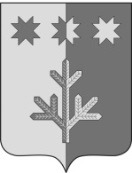 ЧУВАШСКАЯ РЕСПУБЛИКАШЕМУРШИНСКИЙМУНИЦИПАЛЬНЫЙ ОКРУГШЁМЁРШЁ МУНИЦИПАЛЛĂ ОКРУГĔН АДМИНИСТРАЦИЙ,ЙЫШĂНУАДМИНИСТРАЦИЯШЕМУРШИНСКОГОМУНИЦИПАЛЬНОГО ОКРУГАПОСТАНОВЛЕНИЕ«___»___________20     №____Шёмёршё ял.«      »                     2023 г. № село ШемуршаОб утверждении муниципальной программы  Шемуршинского муниципального округа Чувашской Республики «Модернизация и развитие сферы жилищно-коммунального хозяйства»Глава Шемуршинскогомуниципального округаЧувашской Республики                   А.В. ЧамеевОтветственный исполнитель:Отдел строительства и ЖКХ администрации  Шемуршинского муниципального округа Чувашской РеспубликиДата составления проекта муниципальной  программы:25 января 2023 годаНепосредственный исполнитель муниципальной  программы:начальник отдела строительства и ЖКХ администрации Шемуршинского муниципального округа (тел,8-83546-23623, e-mail shemconstruc@cap.ru)Исполнитель муниципальной программы-Отдел строительства и ЖКХ администрации Шемуршинского муниципального округа Чувашской РеспубликиУчастники муниципальной программы-структурные подразделения администрации Шемуршинского муниципального округа Чувашской Республики;некоммерческая организация "Республиканский фонд капитального ремонта многоквартирных домов" (по согласованию);ОАО «Коммунальник» (по согласованию);ООО «ЖКХ» (по согласованию);АО "Газпром газораспределение Чебоксары" (по согласованию)Подпрограммы муниципальной программы-«Модернизация коммунальной инфраструктуры на территории Шемуршинского муниципального округа Чувашской Республики»;«Развитие систем коммунальной инфраструктуры и объектов, используемых для очистки сточных вод»;«Строительство и реконструкция (модернизация) объектов питьевого водоснабжения и водоподготовки с учетом оценки качества и безопасности питьевой воды»;«Газификация Шемуршинского муниципального округа Чувашской Республики»Цель муниципальной программы-обеспечение населения Шемуршинского муниципального округа Чувашской Республики питьевой водой, соответствующей требованиям безопасности и безвредности, установленным санитарно-эпидемиологическими правилами, в объеме, достаточном для жизнедеятельности;создание условий для приведения коммунальной инфраструктуры в соответствие со стандартами качества, обеспечивающими комфортные и безопасные условия проживания населения;повышение надежности функционирования газотранспортной системы населенных пунктов Шемуршинского муниципального округа Чувашской РеспубликиЗадачи муниципальной программы-повышение эффективности работы коммунальных котельных, снижение потерь при транспортировке тепловой энергии;строительство и модернизация систем водоснабжения, водоотведения и очистки сточных вод в рамках реализации инвестиционных проектов;внедрение новых технологий обработки воды на водоочистных станциях;повышение уровня газификации жилищно-коммунального хозяйства, промышленных и иных организаций, расположенных на территории Шемуршинского муниципального округа Чувашской Республики;содействие развитию конкуренции в сфере жилищно-коммунального хозяйства и коммунальной инфраструктурыЦелевые индикаторы и показатели муниципальной программы-достижение к 2036 году следующих целевых индикаторов и показателей:удовлетворенность граждан качеством жилищно-коммунальных услуг - 90 процентов;доля населения Шемуршинского муниципального округа Чувашской Республики, обеспеченного качественной питьевой водой из систем централизованного водоснабжения, - 90 процентов;уровень газификации Шемуршинского муниципального округа Чувашской Республики - 100 процентовСрок реализации муниципальной программы-2023 - 2035 годыОбъемы и источники финансирования муниципальной программы с разбивкой по годам реализации-прогнозируемый объем финансирования мероприятий Муниципальной программы в 2023 - 2035 годах составляют 3964,5 тыс. рублей, в том числе:в 2023 году – 3964,5 тыс. рублей;в 2024 году - 0,0 тыс. рублей;в 2025 году - 0,0 тыс. рублей;в 2026 - 2030 годах - 0,0 тыс. рублей;в 2031 - 2035 годах - 0,0 тыс. рублей.из них средства:федерального бюджета - 0,0 тыс. рублей, в том числе:в 2023 году - 0,0 тыс. рублей;в 2024 году - 0,0 тыс. рублей;в 2025 году - 0,0 тыс. рублей;в 2026 - 2030 годах - 0,0 тыс. рублей;в 2031 - 2035 годах - 0,0 тыс. рублей.республиканского бюджета Чувашской Республики – 3147,8 тыс. рублей, в том числе:в 2023 году – 3147,8 тыс. рублей;в 2024 году - 0,0 тыс. рублей;в 2025 году - 0,0 тыс. рублей;в 2026 - 2030 годах - 0,0 тыс. рублей;в 2031 - 2035 годах - 0,0 тыс. рублей.бюджет Шемуршинского муниципального округа – 816,7 тыс. рублей, в том числе:в 2023 году – 816,7 тыс. рублей;в 2024 году - 0,0 тыс. рублей;в 2025 году - 0,0 тыс. рублей;в 2026 - 2030 годах - 0,0 тыс. рублей;в 2031 - 2035 годах - 0,0 тыс. рублей.Объемы и источники финансирования муниципальной программы уточняются при формировании бюджета Шемуршинского муниципального округа Чувашской Республики на очередной финансовый год и плановый период.Ожидаемый результат реализации муниципальной программы-реализация муниципальной программы позволит обеспечить:повышение качества и надежности теплоснабжения;строительство новых сетей теплоснабжения, водоснабжения, водоотведения;повышение инвестиционной активности частных инвесторов;повышение качества жизни населения.№ п/пЦелевой индикатор и показатель (наименование)Единица измеренияЗначения целевых индикаторов и показателейЗначения целевых индикаторов и показателейЗначения целевых индикаторов и показателейЗначения целевых индикаторов и показателейЗначения целевых индикаторов и показателей№ п/пЦелевой индикатор и показатель (наименование)Единица измерения2023 г.2024 г.2025 г.2026-2030 гг.2031-2035 гг.12345678Муниципальной программы Шемуршинского муниципального округа Чувашской Республики "Модернизация и развитие сферы жилищно-коммунального хозяйства"Муниципальной программы Шемуршинского муниципального округа Чувашской Республики "Модернизация и развитие сферы жилищно-коммунального хозяйства"Муниципальной программы Шемуршинского муниципального округа Чувашской Республики "Модернизация и развитие сферы жилищно-коммунального хозяйства"Муниципальной программы Шемуршинского муниципального округа Чувашской Республики "Модернизация и развитие сферы жилищно-коммунального хозяйства"Муниципальной программы Шемуршинского муниципального округа Чувашской Республики "Модернизация и развитие сферы жилищно-коммунального хозяйства"Муниципальной программы Шемуршинского муниципального округа Чувашской Республики "Модернизация и развитие сферы жилищно-коммунального хозяйства"Муниципальной программы Шемуршинского муниципального округа Чувашской Республики "Модернизация и развитие сферы жилищно-коммунального хозяйства"Муниципальной программы Шемуршинского муниципального округа Чувашской Республики "Модернизация и развитие сферы жилищно-коммунального хозяйства"1.Удовлетворенность граждан качеством жилищно-коммунальных услугпроцентов50556075902.Доля населения Шемуршинского муниципального округа Чувашской Республики, обеспеченного качественной питьевой водой из систем централизованного водоснабженияпроцентов50556075903.Уровень газификации Шемуршинского муниципального округа Чувашской Республикипроцентов9999999999Подпрограмма "Модернизация коммунальной инфраструктуры на территории Шемуршинского муниципального округа Чувашской Республики"Подпрограмма "Модернизация коммунальной инфраструктуры на территории Шемуршинского муниципального округа Чувашской Республики"Подпрограмма "Модернизация коммунальной инфраструктуры на территории Шемуршинского муниципального округа Чувашской Республики"Подпрограмма "Модернизация коммунальной инфраструктуры на территории Шемуршинского муниципального округа Чувашской Республики"Подпрограмма "Модернизация коммунальной инфраструктуры на территории Шемуршинского муниципального округа Чувашской Республики"Подпрограмма "Модернизация коммунальной инфраструктуры на территории Шемуршинского муниципального округа Чувашской Республики"Подпрограмма "Модернизация коммунальной инфраструктуры на территории Шемуршинского муниципального округа Чувашской Республики"Подпрограмма "Модернизация коммунальной инфраструктуры на территории Шемуршинского муниципального округа Чувашской Республики"1.Количество прекращений подачи тепловой энергии, теплоносителя в результате технологических нарушений на источниках тепловой энергии на 1 Гкал/час установленной мощностиед./Гкал000002.Количество прекращений подачи тепловой энергии, теплоносителя в результате технологических нарушений на тепловых сетях на 1 кмед./км000003Доля заемных средств в общем объеме капитальных вложений в системы теплоснабженияпроцентов000004.Замена ветхих коммунальных сетейкм000005.Количество многоквартирных домов, в которых проведен капитальный ремонтединиц111556.Количество семей, которым оказана государственная поддержка при переводе жилого помещения в многоквартирном доме с централизованного на индивидуальное отоплениесемей000007.Количество приобретенных контейнеров для складирования твердых коммунальных отходовединиц00000Подпрограмма "Развитие систем коммунальной инфраструктуры и объектов, используемых для очистки сточных вод"Подпрограмма "Развитие систем коммунальной инфраструктуры и объектов, используемых для очистки сточных вод"Подпрограмма "Развитие систем коммунальной инфраструктуры и объектов, используемых для очистки сточных вод"Подпрограмма "Развитие систем коммунальной инфраструктуры и объектов, используемых для очистки сточных вод"Подпрограмма "Развитие систем коммунальной инфраструктуры и объектов, используемых для очистки сточных вод"Подпрограмма "Развитие систем коммунальной инфраструктуры и объектов, используемых для очистки сточных вод"Подпрограмма "Развитие систем коммунальной инфраструктуры и объектов, используемых для очистки сточных вод"Подпрограмма "Развитие систем коммунальной инфраструктуры и объектов, используемых для очистки сточных вод"1.Доля уличной канализационной сети, нуждающейся в замене, в общем протяжении канализационной сетипроцентов555442.Доля населения Шемуршинского муниципального округа Чувашской Республики, обеспеченного централизованными услугами водоотведенияпроцентов19191920253. Доля объема сточных вод, пропущенных через очистные сооружения, в общем объеме сточных водпроцентов1001001001001004.Количество капитально отремонтированных источников водоснабжения (водонапорных башен и водозаборных скважин) в населенных пунктах Шемуршинского муниципального округаединиц20000Подпрограмма "Строительство и реконструкция (модернизация) объектов питьевого водоснабжения и водоподготовки с учетом оценки качества и безопасности питьевой воды"Подпрограмма "Строительство и реконструкция (модернизация) объектов питьевого водоснабжения и водоподготовки с учетом оценки качества и безопасности питьевой воды"Подпрограмма "Строительство и реконструкция (модернизация) объектов питьевого водоснабжения и водоподготовки с учетом оценки качества и безопасности питьевой воды"Подпрограмма "Строительство и реконструкция (модернизация) объектов питьевого водоснабжения и водоподготовки с учетом оценки качества и безопасности питьевой воды"Подпрограмма "Строительство и реконструкция (модернизация) объектов питьевого водоснабжения и водоподготовки с учетом оценки качества и безопасности питьевой воды"Подпрограмма "Строительство и реконструкция (модернизация) объектов питьевого водоснабжения и водоподготовки с учетом оценки качества и безопасности питьевой воды"Подпрограмма "Строительство и реконструкция (модернизация) объектов питьевого водоснабжения и водоподготовки с учетом оценки качества и безопасности питьевой воды"Подпрограмма "Строительство и реконструкция (модернизация) объектов питьевого водоснабжения и водоподготовки с учетом оценки качества и безопасности питьевой воды"1.Удельный вес проб воды из источников питьевого централизованного водоснабжения, не отвечающей гигиеническим нормативам по санитарно-химическим показателямпроцентов202015002.Удельный вес проб воды, отбор которых произведен из водопроводной сети и которые не отвечают гигиеническим нормативам по микробиологическим показателямпроцентов000003.Доля уличной водопроводной сети, нуждающейся в замене, в общем протяжении водопроводной сетипроцентов1919161054.Доля населения Шемуршинского муниципального округа Чувашской Республики, обеспеченного качественной питьевой водой из систем централизованного водоснабженияпроцентов50556075905.Количество крупных объектов, построенных и реконструированных на территории Шемуршинского муниципального округа Чувашской Республикиединиц00000Подпрограмма "Газификация Шемуршинского муниципального округа Чувашской Республики"Подпрограмма "Газификация Шемуршинского муниципального округа Чувашской Республики"Подпрограмма "Газификация Шемуршинского муниципального округа Чувашской Республики"Подпрограмма "Газификация Шемуршинского муниципального округа Чувашской Республики"Подпрограмма "Газификация Шемуршинского муниципального округа Чувашской Республики"Подпрограмма "Газификация Шемуршинского муниципального округа Чувашской Республики"Подпрограмма "Газификация Шемуршинского муниципального округа Чувашской Республики"Подпрограмма "Газификация Шемуршинского муниципального округа Чувашской Республики"1.Строительство внутрипоселковых газопроводовкм000002.Газоснабжение жилых домов в населенных пунктах природным газомединиц1010101010СтатусНаименование государственной программы Чувашской Республики, подпрограммы государственной программы Чувашской Республики (основного мероприятия)Код бюджетной классификацииКод бюджетной классификацииИсточники финансированияРасходы по годам, тыс. рублейРасходы по годам, тыс. рублейРасходы по годам, тыс. рублейРасходы по годам, тыс. рублейРасходы по годам, тыс. рублейСтатусНаименование государственной программы Чувашской Республики, подпрограммы государственной программы Чувашской Республики (основного мероприятия)главный распорядитель бюджетных средствцелевая статья расходовИсточники финансирования2023202420252026-20302031-203512345678910Муниципальная программа"Модернизация и развитие сферы жилищно-коммунального хозяйства"xxВсего3964,50,00,00,00,0Муниципальная программа"Модернизация и развитие сферы жилищно-коммунального хозяйства"xxфедеральный бюджет0,00,00,00,00,0Муниципальная программа"Модернизация и развитие сферы жилищно-коммунального хозяйства"хxреспубликанский бюджет Чувашской Республики3147,80,00,00,00,0Муниципальная программа"Модернизация и развитие сферы жилищно-коммунального хозяйства"xxместный бюджет816,70,00,00,00,0Подпрограмма"Модернизация коммунальной инфраструктуры на территории Шемуршинского муниципального округа Чувашской Республики"хА11000000Всего35,00,00,00,00,0Подпрограмма"Модернизация коммунальной инфраструктуры на территории Шемуршинского муниципального округа Чувашской Республики"xxфедеральный бюджет0,00,00,00,00,0Подпрограмма"Модернизация коммунальной инфраструктуры на территории Шемуршинского муниципального округа Чувашской Республики"ххреспубликанский бюджет Чувашской Республики0,00,00,00,00,0Подпрограмма"Модернизация коммунальной инфраструктуры на территории Шемуршинского муниципального округа Чувашской Республики"xxместный бюджет35,00,00,00,00,0Подпрограмма"Развитие систем коммунальной инфраструктуры и объектов, используемых для очистки сточных вод"xА120000000Всего3329,50,00,00,00,0Подпрограмма"Развитие систем коммунальной инфраструктуры и объектов, используемых для очистки сточных вод"xxфедеральный бюджет0,00,00,00,00,0Подпрограмма"Развитие систем коммунальной инфраструктуры и объектов, используемых для очистки сточных вод"ххреспубликанский бюджет Чувашской Республики3147,80,00,00,00,0Подпрограмма"Развитие систем коммунальной инфраструктуры и объектов, используемых для очистки сточных вод"xxместный бюджет181,70,00,00,00,0Подпрограмма" Строительство и реконструкция (модернизация) объектов питьевого водоснабжения и водоподготовки с учетом оценки качества и безопасности питьевой воды "хА130000000Всего600,00,00,00,00,0Подпрограмма" Строительство и реконструкция (модернизация) объектов питьевого водоснабжения и водоподготовки с учетом оценки качества и безопасности питьевой воды "ххфедеральный бюджет0,00,00,00,00,0Подпрограмма" Строительство и реконструкция (модернизация) объектов питьевого водоснабжения и водоподготовки с учетом оценки качества и безопасности питьевой воды "ххреспубликанский бюджет Чувашской Республики0,00,00,00,00,0Подпрограмма" Строительство и реконструкция (модернизация) объектов питьевого водоснабжения и водоподготовки с учетом оценки качества и безопасности питьевой воды "ххместный бюджет600,00,00,00,00,0Подпрограмма"Газификация Шемуршинского муниципального округа Чувашской Республики"хА140000000Всего16,613,05,05,00,0Подпрограмма"Газификация Шемуршинского муниципального округа Чувашской Республики"ххфедеральный бюджет0,00,00,00,00,0Подпрограмма"Газификация Шемуршинского муниципального округа Чувашской Республики"хxреспубликанский бюджет Чувашской Республики0,00,00,00,00,0Подпрограмма"Газификация Шемуршинского муниципального округа Чувашской Республики"xxместный бюджет0,00,00,00,00,0Ответственный исполнитель подпрограммы-Отдел строительства и ЖКХ администрации Шемуршинского муниципального округа Чувашской РеспубликиЦель подпрограммы-приведение коммунальной инфраструктуры в соответствие со стандартами качества, обеспечивающими комфортные и безопасные условия проживания населенияЗадачи подпрограммы-модернизация коммунальной инфраструктуры для сокращения будущих расходов на текущий ремонт и экономии энергоресурсов;привлечение частных инвестиций в модернизацию коммунальной инфраструктуры;оказание государственной поддержки собственникам помещений (гражданам) в многоквартирных домах при переводе с централизованного на индивидуальное отоплениеЦелевые индикаторы и показатели подпрограммы-к 2036 году будут достигнуты следующие целевые индикаторы и показатели:количество прекращений подачи тепловой энергии, теплоносителя в результате технологических нарушений на источниках тепловой энергии на 1 Гкал/час установленной мощности - 0 ед./Гкал;количество прекращений подачи тепловой энергии, теплоносителя в результате технологических нарушений на тепловых сетях на 1 км сетей - 0 ед./км;доля заемных средств в общем объеме капитальных вложений в системы теплоснабжения - 0 процентов;замена ветхих коммунальных сетей - 0 километров;количество многоквартирных домов, в которых проведен капитальный ремонт, - 1 дом (ежегодно);количество семей, которым оказана государственная поддержка при переводе жилого помещения в многоквартирном доме с централизованного на индивидуальное отопление, к 2026 году - 0 семей;количество приобретенных контейнеров для складирования твердых коммунальных отходов - 0 единицСроки реализации подпрограммы-2019 - 2035 годы:Объемы финансирования подпрограммы с разбивкой по годам реализации программы-прогнозируемые объемы финансирования подпрограммы в 2023 - 2035 годах составляют – 35,0тыс. рублей, в том числе:в 2023 году - 35,0 тыс. рублей;в 2024 году - 0,0 тыс. рублей;в 2025 году - 0,0 тыс. рублей;в 2026 - 2030 годах - 0,0 тыс. рублей;в 2031 - 2035 годах - 0,0 тыс. рублей;из них средства:федерального бюджета - 0,0 тыс. рублей, в том числе:в 2023 году - 0,0 тыс. рублей;в 2024 году - 0,0 тыс. рублей;в 2025 году - 0,0 тыс. рублей;в 2026 - 2030 годах - 0,0 тыс. рублей;в 2031 - 2035 годах - 0,0 тыс. рублей;республиканского бюджета - 0,0 тыс. рублей, в том числе:в 2023 году - 0,0 тыс. рублей;в 2024 году - 0,0 тыс. рублей;в 2025 году - 0,0 тыс. рублей;в 2026 - 2030 годах - 0,0 тыс. рублей;в 2031 - 2035 годах - 0,0 тыс. рублей;местного бюджета – 35,0 тыс. рублей, в том числе:в 2023 году - 35,0 тыс. рублей;в 2024 году - 0,0 тыс. рублей;в 2025 году - 0,0 тыс. рублей;в 2026 - 2030 годах - 0,0 тыс. рублей;в 2031 - 2035 годах - 0,0 тыс. рублей;Объемы и источники финансирования подпрограммы уточняются при формировании бюджета Шемуршинского муниципального округа Чувашской Республики на очередной финансовый год и плановый периодОжидаемые результаты реализации подпрограммы-реализация подпрограммы должна обеспечить:повышение качества и надежности оказания коммунальных услуг в сфере теплоснабжения;привлечение инвестиций в коммунальную инфраструктуру;улучшение потребительских и эксплуатационных характеристик жилищного фонда.СтатусНаименование подпрограммы муниципальной программы Чувашской Республики, основного мероприятия, мероприятияЗадача подпрограммы муниципальной программы Чувашской РеспубликиОтветственный исполнитель, соисполнители, участникиКод бюджетной классификацииКод бюджетной классификацииКод бюджетной классификацииКод бюджетной классификацииКод бюджетной классификацииКод бюджетной классификацииКод бюджетной классификацииИсточники финансированияРасходы по годам, тыс. рублейРасходы по годам, тыс. рублейРасходы по годам, тыс. рублейРасходы по годам, тыс. рублейРасходы по годам, тыс. рублейСтатусНаименование подпрограммы муниципальной программы Чувашской Республики, основного мероприятия, мероприятияЗадача подпрограммы муниципальной программы Чувашской РеспубликиОтветственный исполнитель, соисполнители, участникиглавный распорядитель бюджетных средствраздел, подразделраздел, подразделцелевая статья расходовцелевая статья расходовгруппа (подгруппа) вида расходовгруппа (подгруппа) вида расходовИсточники финансирования2023202420252026-20302031-2035Подпрограмма"Модернизация коммунальной инфраструктуры на территории Шемуршинского муниципального округа Чувашской Республики"ответственный исполнитель - администрация Шемуршинского муниципального округа Чувашской Республикихххххххвсего35,00,00,00,00,0Подпрограмма"Модернизация коммунальной инфраструктуры на территории Шемуршинского муниципального округа Чувашской Республики"ответственный исполнитель - администрация Шемуршинского муниципального округа Чувашской Республикихххххххфедеральный бюджет0,00,00,00,00,0Подпрограмма"Модернизация коммунальной инфраструктуры на территории Шемуршинского муниципального округа Чувашской Республики"ответственный исполнитель - администрация Шемуршинского муниципального округа Чувашской Республики90305020502A11000000A11000000244244республиканский бюджет Чувашской Республики0,00,00,00,00,0Подпрограмма"Модернизация коммунальной инфраструктуры на территории Шемуршинского муниципального округа Чувашской Республики"ответственный исполнитель - администрация Шемуршинского муниципального округа Чувашской Республикихххххххместный бюджет35,00,00,00,00,0Цель "Приведение коммунальной инфраструктуры в соответствие со стандартами качества, обеспечивающими комфортные и безопасные условия проживания населения"Цель "Приведение коммунальной инфраструктуры в соответствие со стандартами качества, обеспечивающими комфортные и безопасные условия проживания населения"Цель "Приведение коммунальной инфраструктуры в соответствие со стандартами качества, обеспечивающими комфортные и безопасные условия проживания населения"Цель "Приведение коммунальной инфраструктуры в соответствие со стандартами качества, обеспечивающими комфортные и безопасные условия проживания населения"Цель "Приведение коммунальной инфраструктуры в соответствие со стандартами качества, обеспечивающими комфортные и безопасные условия проживания населения"Цель "Приведение коммунальной инфраструктуры в соответствие со стандартами качества, обеспечивающими комфортные и безопасные условия проживания населения"Цель "Приведение коммунальной инфраструктуры в соответствие со стандартами качества, обеспечивающими комфортные и безопасные условия проживания населения"Цель "Приведение коммунальной инфраструктуры в соответствие со стандартами качества, обеспечивающими комфортные и безопасные условия проживания населения"Цель "Приведение коммунальной инфраструктуры в соответствие со стандартами качества, обеспечивающими комфортные и безопасные условия проживания населения"Цель "Приведение коммунальной инфраструктуры в соответствие со стандартами качества, обеспечивающими комфортные и безопасные условия проживания населения"Цель "Приведение коммунальной инфраструктуры в соответствие со стандартами качества, обеспечивающими комфортные и безопасные условия проживания населения"Цель "Приведение коммунальной инфраструктуры в соответствие со стандартами качества, обеспечивающими комфортные и безопасные условия проживания населения"Цель "Приведение коммунальной инфраструктуры в соответствие со стандартами качества, обеспечивающими комфортные и безопасные условия проживания населения"Цель "Приведение коммунальной инфраструктуры в соответствие со стандартами качества, обеспечивающими комфортные и безопасные условия проживания населения"Цель "Приведение коммунальной инфраструктуры в соответствие со стандартами качества, обеспечивающими комфортные и безопасные условия проживания населения"Цель "Приведение коммунальной инфраструктуры в соответствие со стандартами качества, обеспечивающими комфортные и безопасные условия проживания населения"Цель "Приведение коммунальной инфраструктуры в соответствие со стандартами качества, обеспечивающими комфортные и безопасные условия проживания населения"Основное мероприятие 1Обеспечение качества жилищно-коммунальных услугмодернизация коммунальной инфраструктуры для сокращения будущих расходов на текущий ремонт и экономии энергоресурсовответственный исполнитель - администрация Шемуршинского муниципального округа Чувашской Республикиххххххвсеговсего35,00,00,00,00,0Основное мероприятие 1Обеспечение качества жилищно-коммунальных услугмодернизация коммунальной инфраструктуры для сокращения будущих расходов на текущий ремонт и экономии энергоресурсовответственный исполнитель - администрация Шемуршинского муниципального округа Чувашской Республикиххххххфедеральный бюджетфедеральный бюджет0,00,00,00,00,0Основное мероприятие 1Обеспечение качества жилищно-коммунальных услугмодернизация коммунальной инфраструктуры для сокращения будущих расходов на текущий ремонт и экономии энергоресурсовответственный исполнитель - администрация Шемуршинского муниципального округа Чувашской Республикиххххххреспубликанский бюджет Чувашской Республикиреспубликанский бюджет Чувашской Республики0,00,00,00,00,0Основное мероприятие 1Обеспечение качества жилищно-коммунальных услугмодернизация коммунальной инфраструктуры для сокращения будущих расходов на текущий ремонт и экономии энергоресурсовответственный исполнитель - администрация Шемуршинского муниципального округа Чувашской Республикиххххххместный бюджетместный бюджет35,00,00,00,00,0Целевые индикаторыКоличество прекращений подачи тепловой энергии, теплоносителя в результате технологических нарушений на источниках тепловой энергии на 1 Гкал/час установленной мощности, ед./ГкалКоличество прекращений подачи тепловой энергии, теплоносителя в результате технологических нарушений на источниках тепловой энергии на 1 Гкал/час установленной мощности, ед./ГкалКоличество прекращений подачи тепловой энергии, теплоносителя в результате технологических нарушений на источниках тепловой энергии на 1 Гкал/час установленной мощности, ед./ГкалКоличество прекращений подачи тепловой энергии, теплоносителя в результате технологических нарушений на источниках тепловой энергии на 1 Гкал/час установленной мощности, ед./ГкалКоличество прекращений подачи тепловой энергии, теплоносителя в результате технологических нарушений на источниках тепловой энергии на 1 Гкал/час установленной мощности, ед./ГкалКоличество прекращений подачи тепловой энергии, теплоносителя в результате технологических нарушений на источниках тепловой энергии на 1 Гкал/час установленной мощности, ед./ГкалКоличество прекращений подачи тепловой энергии, теплоносителя в результате технологических нарушений на источниках тепловой энергии на 1 Гкал/час установленной мощности, ед./ГкалКоличество прекращений подачи тепловой энергии, теплоносителя в результате технологических нарушений на источниках тепловой энергии на 1 Гкал/час установленной мощности, ед./ГкалКоличество прекращений подачи тепловой энергии, теплоносителя в результате технологических нарушений на источниках тепловой энергии на 1 Гкал/час установленной мощности, ед./Гкалхх00000Целевые индикаторыКоличество прекращений подачи тепловой энергии, теплоносителя в результате технологических нарушений на тепловых сетях на 1 км, ед./кмКоличество прекращений подачи тепловой энергии, теплоносителя в результате технологических нарушений на тепловых сетях на 1 км, ед./кмКоличество прекращений подачи тепловой энергии, теплоносителя в результате технологических нарушений на тепловых сетях на 1 км, ед./кмКоличество прекращений подачи тепловой энергии, теплоносителя в результате технологических нарушений на тепловых сетях на 1 км, ед./кмКоличество прекращений подачи тепловой энергии, теплоносителя в результате технологических нарушений на тепловых сетях на 1 км, ед./кмКоличество прекращений подачи тепловой энергии, теплоносителя в результате технологических нарушений на тепловых сетях на 1 км, ед./кмКоличество прекращений подачи тепловой энергии, теплоносителя в результате технологических нарушений на тепловых сетях на 1 км, ед./кмКоличество прекращений подачи тепловой энергии, теплоносителя в результате технологических нарушений на тепловых сетях на 1 км, ед./кмКоличество прекращений подачи тепловой энергии, теплоносителя в результате технологических нарушений на тепловых сетях на 1 км, ед./кмхх00000Целевые индикаторыДоля заемных средств в общем объеме капитальных вложений в системы теплоснабжения, процентовДоля заемных средств в общем объеме капитальных вложений в системы теплоснабжения, процентовДоля заемных средств в общем объеме капитальных вложений в системы теплоснабжения, процентовДоля заемных средств в общем объеме капитальных вложений в системы теплоснабжения, процентовДоля заемных средств в общем объеме капитальных вложений в системы теплоснабжения, процентовДоля заемных средств в общем объеме капитальных вложений в системы теплоснабжения, процентовДоля заемных средств в общем объеме капитальных вложений в системы теплоснабжения, процентовДоля заемных средств в общем объеме капитальных вложений в системы теплоснабжения, процентовДоля заемных средств в общем объеме капитальных вложений в системы теплоснабжения, процентовхх00000Целевые индикаторыЗамена ветхих тепловых сетей, кмЗамена ветхих тепловых сетей, кмЗамена ветхих тепловых сетей, кмЗамена ветхих тепловых сетей, кмЗамена ветхих тепловых сетей, кмЗамена ветхих тепловых сетей, кмЗамена ветхих тепловых сетей, кмЗамена ветхих тепловых сетей, кмЗамена ветхих тепловых сетей, кмхх00000Целевые индикаторыКоличество приобретенных контейнеров для складирования твердых коммунальных отходов, единицКоличество приобретенных контейнеров для складирования твердых коммунальных отходов, единицКоличество приобретенных контейнеров для складирования твердых коммунальных отходов, единицКоличество приобретенных контейнеров для складирования твердых коммунальных отходов, единицКоличество приобретенных контейнеров для складирования твердых коммунальных отходов, единицКоличество приобретенных контейнеров для складирования твердых коммунальных отходов, единицКоличество приобретенных контейнеров для складирования твердых коммунальных отходов, единицКоличество приобретенных контейнеров для складирования твердых коммунальных отходов, единицКоличество приобретенных контейнеров для складирования твердых коммунальных отходов, единицхх00000Мероприятие 1.1 Строительство блочно-модульных котельных и установка газовых котлов наружного размещения на территории Шемуршинского муниципального округа Чувашской Республикиответственный исполнитель - администрация Шемуршинского муниципального округа Чувашской Республикиххххххвсеговсего0,00,00,00,00,0Мероприятие 1.1 Строительство блочно-модульных котельных и установка газовых котлов наружного размещения на территории Шемуршинского муниципального округа Чувашской Республикиответственный исполнитель - администрация Шемуршинского муниципального округа Чувашской Республикиххххххфедеральный бюджетфедеральный бюджет0,00,00,00,00,0Мероприятие 1.1 Строительство блочно-модульных котельных и установка газовых котлов наружного размещения на территории Шемуршинского муниципального округа Чувашской Республикиответственный исполнитель - администрация Шемуршинского муниципального округа Чувашской Республикиххххххреспубликанский бюджет Чувашской Республикиреспубликанский бюджет Чувашской Республики0,00,00,00,00,0Мероприятие 1.1 Строительство блочно-модульных котельных и установка газовых котлов наружного размещения на территории Шемуршинского муниципального округа Чувашской Республикиответственный исполнитель - администрация Шемуршинского муниципального округа Чувашской Республикиххххххместный бюджетместный бюджет0,00,00,00,00,0Мероприятие 1.2Модернизация (реконструкция) ветхих коммунальных сетейответственный исполнитель - администрация Шемуршинского муниципального округа Чувашской Республикиххххххвсеговсего0,00,00,00,00,0Мероприятие 1.2Модернизация (реконструкция) ветхих коммунальных сетейответственный исполнитель - администрация Шемуршинского муниципального округа Чувашской Республикиххххххфедеральный бюджетфедеральный бюджет0,00,00,00,00,0Мероприятие 1.2Модернизация (реконструкция) ветхих коммунальных сетейответственный исполнитель - администрация Шемуршинского муниципального округа Чувашской Республикиххххххреспубликанский бюджет Чувашской Республикиреспубликанский бюджет Чувашской Республики0,00,00,00,00,0Мероприятие 1.2Модернизация (реконструкция) ветхих коммунальных сетейответственный исполнитель - администрация Шемуршинского муниципального округа Чувашской Республикиххххххместный бюджетместный бюджет0,00,00,00,00,0Мероприятие 1.3Возмещение части затрат на уплату процентов по кредитам, привлекаемым хозяйствующими субъектами, осуществляющими деятельность по развитию и модернизации объектов коммунальной инфраструктуры Чувашской Республикиответственный исполнитель - администрация Шемуршинского муниципального округа Чувашской Республикиххххххвсеговсего0,00,00,00,00,0Мероприятие 1.3Возмещение части затрат на уплату процентов по кредитам, привлекаемым хозяйствующими субъектами, осуществляющими деятельность по развитию и модернизации объектов коммунальной инфраструктуры Чувашской Республикиответственный исполнитель - администрация Шемуршинского муниципального округа Чувашской Республикиххххххфедеральный бюджетфедеральный бюджет0,00,00,00,00,0Мероприятие 1.3Возмещение части затрат на уплату процентов по кредитам, привлекаемым хозяйствующими субъектами, осуществляющими деятельность по развитию и модернизации объектов коммунальной инфраструктуры Чувашской Республикиответственный исполнитель - администрация Шемуршинского муниципального округа Чувашской Республикиххххххреспубликанский бюджет Чувашской Республикиреспубликанский бюджет Чувашской Республики0,00,00,00,00,0Мероприятие 1.3Возмещение части затрат на уплату процентов по кредитам, привлекаемым хозяйствующими субъектами, осуществляющими деятельность по развитию и модернизации объектов коммунальной инфраструктуры Чувашской Республикиответственный исполнитель - администрация Шемуршинского муниципального округа Чувашской Республикиххххххместный бюджетместный бюджет0,00,00,00,00,0Мероприятие 1.4Реализация отдельных полномочий в области обращения с твердыми коммунальными отходамиответственный исполнитель - администрация Шемуршинского муниципального округа Чувашской РеспубликиххххххВсегоВсего0,00,00,00,00,0Мероприятие 1.4Реализация отдельных полномочий в области обращения с твердыми коммунальными отходамиответственный исполнитель - администрация Шемуршинского муниципального округа Чувашской Республикиххххххфедеральный бюджетфедеральный бюджет0,00,00,00,00,0Мероприятие 1.4Реализация отдельных полномочий в области обращения с твердыми коммунальными отходамиответственный исполнитель - администрация Шемуршинского муниципального округа Чувашской Республикиххххххреспубликанский бюджет Чувашской Республикиреспубликанский бюджет Чувашской Республики0,00,00,00,00,0Мероприятие 1.4Реализация отдельных полномочий в области обращения с твердыми коммунальными отходамиответственный исполнитель - администрация Шемуршинского муниципального округа Чувашской Республикиххххххместный бюджетместный бюджет0,00,00,00,00,0Цель "Приведение коммунальной инфраструктуры в соответствие со стандартами качества, обеспечивающими комфортные и безопасные условия проживания населения"Цель "Приведение коммунальной инфраструктуры в соответствие со стандартами качества, обеспечивающими комфортные и безопасные условия проживания населения"Цель "Приведение коммунальной инфраструктуры в соответствие со стандартами качества, обеспечивающими комфортные и безопасные условия проживания населения"Цель "Приведение коммунальной инфраструктуры в соответствие со стандартами качества, обеспечивающими комфортные и безопасные условия проживания населения"Цель "Приведение коммунальной инфраструктуры в соответствие со стандартами качества, обеспечивающими комфортные и безопасные условия проживания населения"Цель "Приведение коммунальной инфраструктуры в соответствие со стандартами качества, обеспечивающими комфортные и безопасные условия проживания населения"Цель "Приведение коммунальной инфраструктуры в соответствие со стандартами качества, обеспечивающими комфортные и безопасные условия проживания населения"Цель "Приведение коммунальной инфраструктуры в соответствие со стандартами качества, обеспечивающими комфортные и безопасные условия проживания населения"Цель "Приведение коммунальной инфраструктуры в соответствие со стандартами качества, обеспечивающими комфортные и безопасные условия проживания населения"Цель "Приведение коммунальной инфраструктуры в соответствие со стандартами качества, обеспечивающими комфортные и безопасные условия проживания населения"Цель "Приведение коммунальной инфраструктуры в соответствие со стандартами качества, обеспечивающими комфортные и безопасные условия проживания населения"Цель "Приведение коммунальной инфраструктуры в соответствие со стандартами качества, обеспечивающими комфортные и безопасные условия проживания населения"Цель "Приведение коммунальной инфраструктуры в соответствие со стандартами качества, обеспечивающими комфортные и безопасные условия проживания населения"Цель "Приведение коммунальной инфраструктуры в соответствие со стандартами качества, обеспечивающими комфортные и безопасные условия проживания населения"Цель "Приведение коммунальной инфраструктуры в соответствие со стандартами качества, обеспечивающими комфортные и безопасные условия проживания населения"Цель "Приведение коммунальной инфраструктуры в соответствие со стандартами качества, обеспечивающими комфортные и безопасные условия проживания населения"Цель "Приведение коммунальной инфраструктуры в соответствие со стандартами качества, обеспечивающими комфортные и безопасные условия проживания населения"Основное мероприятие 2Оказание муниципальной поддержкой собственникам помещений (гражданам) при переводе многоквартирного дома с централизованного на индивидуальное отоплениеоказание государственной поддержки собственникам помещений (гражданам) в многоквартирных домах при переводе с централизованного на индивидуальное отоплениеответственный исполнитель - администрация Шемуршинского муниципального округа Чувашской РеспубликиххххххВсегоВсего0,00,00,00,00,0Основное мероприятие 2Оказание муниципальной поддержкой собственникам помещений (гражданам) при переводе многоквартирного дома с централизованного на индивидуальное отоплениеоказание государственной поддержки собственникам помещений (гражданам) в многоквартирных домах при переводе с централизованного на индивидуальное отоплениеответственный исполнитель - администрация Шемуршинского муниципального округа Чувашской Республикиххххххфедеральный бюджетфедеральный бюджет0,00,00,00,00,0Основное мероприятие 2Оказание муниципальной поддержкой собственникам помещений (гражданам) при переводе многоквартирного дома с централизованного на индивидуальное отоплениеоказание государственной поддержки собственникам помещений (гражданам) в многоквартирных домах при переводе с централизованного на индивидуальное отоплениеответственный исполнитель - администрация Шемуршинского муниципального округа Чувашской Республикиххххххреспубликанский бюджет Чувашской Республикиреспубликанский бюджет Чувашской Республики0,00,00,00,00,0Основное мероприятие 2Оказание муниципальной поддержкой собственникам помещений (гражданам) при переводе многоквартирного дома с централизованного на индивидуальное отоплениеоказание государственной поддержки собственникам помещений (гражданам) в многоквартирных домах при переводе с централизованного на индивидуальное отоплениеответственный исполнитель - администрация Шемуршинского муниципального округа Чувашской Республикиххххххместный бюджетместный бюджет0,00,00,00,00,0Целевой индикаторКоличество семей, которым оказана государственная поддержка при переводе жилого помещения в многоквартирном доме с централизованного на индивидуальное отопление, семейКоличество семей, которым оказана государственная поддержка при переводе жилого помещения в многоквартирном доме с централизованного на индивидуальное отопление, семейКоличество семей, которым оказана государственная поддержка при переводе жилого помещения в многоквартирном доме с централизованного на индивидуальное отопление, семейКоличество семей, которым оказана государственная поддержка при переводе жилого помещения в многоквартирном доме с централизованного на индивидуальное отопление, семейКоличество семей, которым оказана государственная поддержка при переводе жилого помещения в многоквартирном доме с централизованного на индивидуальное отопление, семейКоличество семей, которым оказана государственная поддержка при переводе жилого помещения в многоквартирном доме с централизованного на индивидуальное отопление, семейКоличество семей, которым оказана государственная поддержка при переводе жилого помещения в многоквартирном доме с централизованного на индивидуальное отопление, семейКоличество семей, которым оказана государственная поддержка при переводе жилого помещения в многоквартирном доме с централизованного на индивидуальное отопление, семейКоличество семей, которым оказана государственная поддержка при переводе жилого помещения в многоквартирном доме с централизованного на индивидуальное отопление, семейхх00000Цель "Приведение коммунальной инфраструктуры в соответствие со стандартами качества, обеспечивающими комфортные и безопасные условия проживания населения"Цель "Приведение коммунальной инфраструктуры в соответствие со стандартами качества, обеспечивающими комфортные и безопасные условия проживания населения"Цель "Приведение коммунальной инфраструктуры в соответствие со стандартами качества, обеспечивающими комфортные и безопасные условия проживания населения"Цель "Приведение коммунальной инфраструктуры в соответствие со стандартами качества, обеспечивающими комфортные и безопасные условия проживания населения"Цель "Приведение коммунальной инфраструктуры в соответствие со стандартами качества, обеспечивающими комфортные и безопасные условия проживания населения"Цель "Приведение коммунальной инфраструктуры в соответствие со стандартами качества, обеспечивающими комфортные и безопасные условия проживания населения"Цель "Приведение коммунальной инфраструктуры в соответствие со стандартами качества, обеспечивающими комфортные и безопасные условия проживания населения"Цель "Приведение коммунальной инфраструктуры в соответствие со стандартами качества, обеспечивающими комфортные и безопасные условия проживания населения"Цель "Приведение коммунальной инфраструктуры в соответствие со стандартами качества, обеспечивающими комфортные и безопасные условия проживания населения"Цель "Приведение коммунальной инфраструктуры в соответствие со стандартами качества, обеспечивающими комфортные и безопасные условия проживания населения"Цель "Приведение коммунальной инфраструктуры в соответствие со стандартами качества, обеспечивающими комфортные и безопасные условия проживания населения"Цель "Приведение коммунальной инфраструктуры в соответствие со стандартами качества, обеспечивающими комфортные и безопасные условия проживания населения"Цель "Приведение коммунальной инфраструктуры в соответствие со стандартами качества, обеспечивающими комфортные и безопасные условия проживания населения"Цель "Приведение коммунальной инфраструктуры в соответствие со стандартами качества, обеспечивающими комфортные и безопасные условия проживания населения"Цель "Приведение коммунальной инфраструктуры в соответствие со стандартами качества, обеспечивающими комфортные и безопасные условия проживания населения"Цель "Приведение коммунальной инфраструктуры в соответствие со стандартами качества, обеспечивающими комфортные и безопасные условия проживания населения"Цель "Приведение коммунальной инфраструктуры в соответствие со стандартами качества, обеспечивающими комфортные и безопасные условия проживания населения"Основное мероприятие 3.Улучшение потребительских и эксплуатационных характеристик жилищного фонда, обеспечивающих гражданам безопасные и комфортные условия проживанияответственный исполнитель - администрация Шемуршинского муниципального округа Чувашской Республикиххххххвсеговсего35,00,00,00,00,0Основное мероприятие 3.Улучшение потребительских и эксплуатационных характеристик жилищного фонда, обеспечивающих гражданам безопасные и комфортные условия проживанияответственный исполнитель - администрация Шемуршинского муниципального округа Чувашской Республикиххххххфедеральный бюджетфедеральный бюджет0,00,00,00,00,0Основное мероприятие 3.Улучшение потребительских и эксплуатационных характеристик жилищного фонда, обеспечивающих гражданам безопасные и комфортные условия проживанияответственный исполнитель - администрация Шемуршинского муниципального округа Чувашской Республикиххххххреспубликанский бюджет Чувашской Республикиреспубликанский бюджет Чувашской Республики0,00,00,00,00,0Основное мероприятие 3.Улучшение потребительских и эксплуатационных характеристик жилищного фонда, обеспечивающих гражданам безопасные и комфортные условия проживанияответственный исполнитель - администрация Шемуршинского муниципального округа Чувашской Республикиххххххместный бюджетместный бюджет35,00,00,00,00,0Целевые индикаторыКоличество многоквартирных домов, в которых проведен капитальный ремонт, единицКоличество многоквартирных домов, в которых проведен капитальный ремонт, единицКоличество многоквартирных домов, в которых проведен капитальный ремонт, единицКоличество многоквартирных домов, в которых проведен капитальный ремонт, единицКоличество многоквартирных домов, в которых проведен капитальный ремонт, единицКоличество многоквартирных домов, в которых проведен капитальный ремонт, единицКоличество многоквартирных домов, в которых проведен капитальный ремонт, единицКоличество многоквартирных домов, в которых проведен капитальный ремонт, единицКоличество многоквартирных домов, в которых проведен капитальный ремонт, единицхх11155Мероприятие 3.1Обеспечение мероприятий по капитальному ремонту многоквартирных домов, находящихся в муниципальной собственности Шемуршинского муниципального округа Чувашской Республикиответственный исполнитель - администрация Шемуршинского муниципального округа Чувашской РеспубликиххххххВсегоВсего0,00,00,00,00,0Мероприятие 3.1Обеспечение мероприятий по капитальному ремонту многоквартирных домов, находящихся в муниципальной собственности Шемуршинского муниципального округа Чувашской Республикиответственный исполнитель - администрация Шемуршинского муниципального округа Чувашской Республикиххххххфедеральный бюджетфедеральный бюджет0,00,00,00,00,0Мероприятие 3.1Обеспечение мероприятий по капитальному ремонту многоквартирных домов, находящихся в муниципальной собственности Шемуршинского муниципального округа Чувашской Республикиответственный исполнитель - администрация Шемуршинского муниципального округа Чувашской Республикиххххххреспубликанский бюджет Чувашской Республикиреспубликанский бюджет Чувашской Республики0,00,00,00,00,0Мероприятие 3.1Обеспечение мероприятий по капитальному ремонту многоквартирных домов, находящихся в муниципальной собственности Шемуршинского муниципального округа Чувашской Республикиответственный исполнитель - администрация Шемуршинского муниципального округа Чувашской Республикиххххххместный бюджетместный бюджет0,00,00,00,00,0Мероприятие 3.2Проведение проверок при осуществлении лицензионного контроля в отношении юридических лиц или индивидуальных предпринимателей, осуществляющих предпринимательскую деятельность по управлению многоквартирными домами на основании лицензииответственный исполнитель - администрация Шемуршинского муниципального округа Чувашской Республикиххххххвсеговсего0,00,00,00,00,0Мероприятие 3.2Проведение проверок при осуществлении лицензионного контроля в отношении юридических лиц или индивидуальных предпринимателей, осуществляющих предпринимательскую деятельность по управлению многоквартирными домами на основании лицензииответственный исполнитель - администрация Шемуршинского муниципального округа Чувашской Республикиххххххфедеральный бюджетфедеральный бюджет0,00,00,00,00,0Мероприятие 3.2Проведение проверок при осуществлении лицензионного контроля в отношении юридических лиц или индивидуальных предпринимателей, осуществляющих предпринимательскую деятельность по управлению многоквартирными домами на основании лицензииответственный исполнитель - администрация Шемуршинского муниципального округа Чувашской Республикиххххххреспубликанский бюджет Чувашской Республикиреспубликанский бюджет Чувашской Республики0,00,00,00,00,0Мероприятие 3.2Проведение проверок при осуществлении лицензионного контроля в отношении юридических лиц или индивидуальных предпринимателей, осуществляющих предпринимательскую деятельность по управлению многоквартирными домами на основании лицензииответственный исполнитель - администрация Шемуршинского муниципального округа Чувашской Республикиххххххместный бюджетместный бюджет0,00,00,00,00,0Ответственный исполнитель подпрограммы-Отдел строительства и ЖКХ администрации Шемуршинского муниципального округа Чувашской РеспубликиЦели подпрограммы-улучшение экологической обстановки на территории Шемуршинского муниципального округа Чувашской Республики;охрана источников водоснабженияЗадачи подпрограммы-повышение эффективности и надежности функционирования систем водоотведения и очистки сточных вод;предотвращение загрязнения источников водоснабженияЦелевые индикаторы и показатели подпрограммы-к 2036 году будут достигнуты следующие целевые индикаторы и показатели:доля уличной канализационной сети, нуждающейся в замене, в общем протяжении канализационной сети - 4,0 процента;доля населения Шемуршинского муниципального округа Чувашской Республики, обеспеченного централизованными услугами водоотведения, - 25,0 процентов;доля объема сточных вод, пропущенных через очистные сооружения, в общем объеме сточных вод - 100,0 процентов;количество капитально отремонтированных источников водоснабжения (водонапорных башен и водозаборных скважин) в населенных пунктах Шемуршинского муниципального округа - 2 единицыЭтапы и сроки реализации подпрограммы-2023 - 2035 годы:Объемы финансирования подпрограммы с разбивкой по годам реализации-прогнозируемые объемы финансирования мероприятий подпрограммы в 2023 - 2035 годах составляют 3329,5 тыс. рублей, в том числе:в 2023 году – 3329,5 тыс. рублей;в 2024 году - 0,0 тыс. рублей;в 2025 году - 0,0 тыс. рублей;в 2026 - 2030 годах - 0,0 тыс. рублей;в 2031 - 2035 годах - 0,0 тыс. рублей;из них средства:федерального бюджета - 0,0 тыс. рублей, в том числе:в 2023 году - 0,0 тыс. рублей;в 2024 году - 0,0 тыс. рублей;в 2025 году - 0,0 тыс. рублей;в 2026 - 2030 годах - 0,0 тыс. рублей;в 2031 - 2035 годах - 0,0 тыс. рублей;республиканского бюджета Чувашской Республики – 3147,8 тыс. рублей, в том числе:в 2023 году -3147,8 тыс. рублей;в 2024 году - 0,0 тыс. рублей;в 2025 году - 0,0 тыс. рублей;в 2026 - 2030 годах - 0,0 тыс. рублей;в 2031 - 2035 годах - 0,0 тыс. рублей;местного бюджета - 181,7 тыс. рублей, в том числе:в 2023 году – 181,7 тыс. рублей;в 2024 году - 0,0 тыс. рублей;в 2025 году - 0,0 тыс. рублей;в 2026 - 2030 годах - 0,0 тыс. рублей;в 2031 - 2035 годах - 0,0 тыс. рублей;Объемы финансирования мероприятий подпрограммы подлежат ежегодному уточнению исходя из возможностей бюджетов всех уровнейОжидаемые результаты реализации подпрограммы-реализация подпрограммы должна обеспечить:повышение доступности для населения услуг централизованных систем водоотведения и очистки сточных вод;сокращение числа аварий в системах водоотведения и очистки сточных вод;увеличение доли сточных вод, соответствующих нормативам.СтатусНаименование подпрограммы муниципальной программы Чувашской Республики, основного мероприятия, мероприятияНаименование подпрограммы муниципальной программы Чувашской Республики, основного мероприятия, мероприятияЗадача подпрограммы муниципальной программы Чувашской РеспубликиОтветственный исполнитель, соисполнители, участникиОтветственный исполнитель, соисполнители, участникиКод бюджетной классификацииКод бюджетной классификацииКод бюджетной классификацииКод бюджетной классификацииКод бюджетной классификацииКод бюджетной классификацииКод бюджетной классификацииИсточники финансированияРасходы по годам, тыс. рублейРасходы по годам, тыс. рублейРасходы по годам, тыс. рублейРасходы по годам, тыс. рублейРасходы по годам, тыс. рублейСтатусНаименование подпрограммы муниципальной программы Чувашской Республики, основного мероприятия, мероприятияНаименование подпрограммы муниципальной программы Чувашской Республики, основного мероприятия, мероприятияЗадача подпрограммы муниципальной программы Чувашской РеспубликиОтветственный исполнитель, соисполнители, участникиОтветственный исполнитель, соисполнители, участникиглавный распорядитель бюджетных средствглавный распорядитель бюджетных средствраздел, подразделраздел, подразделцелевая статья расходовцелевая статья расходовгруппа (подгруппа) вида расходовИсточники финансирования2023202420252026-20302031-2035122344556677891011121314Подпрограмма"Развитие систем коммунальной инфраструктуры и объектов, используемых для очистки сточных вод""Развитие систем коммунальной инфраструктуры и объектов, используемых для очистки сточных вод"ответственный исполнитель - администрация Шемуршинского муниципального округа, участники -органы местного самоуправления сельских поселений Шемуршинского муниципального округаответственный исполнитель - администрация Шемуршинского муниципального округа, участники -органы местного самоуправления сельских поселений Шемуршинского муниципального округахххххххвсего3329,50,00,00,00,0Подпрограмма"Развитие систем коммунальной инфраструктуры и объектов, используемых для очистки сточных вод""Развитие систем коммунальной инфраструктуры и объектов, используемых для очистки сточных вод"ответственный исполнитель - администрация Шемуршинского муниципального округа, участники -органы местного самоуправления сельских поселений Шемуршинского муниципального округаответственный исполнитель - администрация Шемуршинского муниципального округа, участники -органы местного самоуправления сельских поселений Шемуршинского муниципального округахххххххфедеральный бюджет0,00,00,00,00,0Подпрограмма"Развитие систем коммунальной инфраструктуры и объектов, используемых для очистки сточных вод""Развитие систем коммунальной инфраструктуры и объектов, используемых для очистки сточных вод"ответственный исполнитель - администрация Шемуршинского муниципального округа, участники -органы местного самоуправления сельских поселений Шемуршинского муниципального округаответственный исполнитель - администрация Шемуршинского муниципального округа, участники -органы местного самоуправления сельских поселений Шемуршинского муниципального округахххххххреспубликанский бюджет Чувашской Республики3147,80,00,00,00,0Подпрограмма"Развитие систем коммунальной инфраструктуры и объектов, используемых для очистки сточных вод""Развитие систем коммунальной инфраструктуры и объектов, используемых для очистки сточных вод"ответственный исполнитель - администрация Шемуршинского муниципального округа, участники -органы местного самоуправления сельских поселений Шемуршинского муниципального округаответственный исполнитель - администрация Шемуршинского муниципального округа, участники -органы местного самоуправления сельских поселений Шемуршинского муниципального округахххххххместный бюджет181,70,00,00,00,0Цель "Охрана источников водоснабжения"Цель "Охрана источников водоснабжения"Цель "Охрана источников водоснабжения"Цель "Охрана источников водоснабжения"Цель "Охрана источников водоснабжения"Цель "Охрана источников водоснабжения"Цель "Охрана источников водоснабжения"Цель "Охрана источников водоснабжения"Цель "Охрана источников водоснабжения"Цель "Охрана источников водоснабжения"Цель "Охрана источников водоснабжения"Цель "Охрана источников водоснабжения"Цель "Охрана источников водоснабжения"Цель "Охрана источников водоснабжения"Цель "Охрана источников водоснабжения"Цель "Охрана источников водоснабжения"Цель "Охрана источников водоснабжения"Цель "Охрана источников водоснабжения"Цель "Охрана источников водоснабжения"Основное мероприятие 1"Развитие систем водоснабжения муниципальных образований"предотвращение загрязнения источников водоснабженияпредотвращение загрязнения источников водоснабженияответственный исполнитель - администрация Шемуршинского муниципального округа, участники -органы местного самоуправления сельских поселений Шемуршинского муниципального округаответственный исполнитель - администрация Шемуршинского муниципального округа, участники -органы местного самоуправления сельских поселений Шемуршинского муниципального округахххххххвсего3229,50,00,00,00,0Основное мероприятие 1"Развитие систем водоснабжения муниципальных образований"предотвращение загрязнения источников водоснабженияпредотвращение загрязнения источников водоснабженияответственный исполнитель - администрация Шемуршинского муниципального округа, участники -органы местного самоуправления сельских поселений Шемуршинского муниципального округаответственный исполнитель - администрация Шемуршинского муниципального округа, участники -органы местного самоуправления сельских поселений Шемуршинского муниципального округахххххххфедеральный бюджет0,00,00,00,00,0Основное мероприятие 1"Развитие систем водоснабжения муниципальных образований"предотвращение загрязнения источников водоснабженияпредотвращение загрязнения источников водоснабженияответственный исполнитель - администрация Шемуршинского муниципального округа, участники -органы местного самоуправления сельских поселений Шемуршинского муниципального округаответственный исполнитель - администрация Шемуршинского муниципального округа, участники -органы местного самоуправления сельских поселений Шемуршинского муниципального округахххххххреспубликанский бюджет Чувашской Республики3147,80,00,00,00,0Основное мероприятие 1"Развитие систем водоснабжения муниципальных образований"предотвращение загрязнения источников водоснабженияпредотвращение загрязнения источников водоснабженияответственный исполнитель - администрация Шемуршинского муниципального округа, участники -органы местного самоуправления сельских поселений Шемуршинского муниципального округаответственный исполнитель - администрация Шемуршинского муниципального округа, участники -органы местного самоуправления сельских поселений Шемуршинского муниципального округахххххххместный бюджет181,70,00,00,00,0Целевой индикатор Доля объема сточных вод, пропущенных через очистные сооружения, в общем объеме сточных вод, процентовДоля объема сточных вод, пропущенных через очистные сооружения, в общем объеме сточных вод, процентовДоля объема сточных вод, пропущенных через очистные сооружения, в общем объеме сточных вод, процентовДоля объема сточных вод, пропущенных через очистные сооружения, в общем объеме сточных вод, процентовДоля объема сточных вод, пропущенных через очистные сооружения, в общем объеме сточных вод, процентовДоля объема сточных вод, пропущенных через очистные сооружения, в общем объеме сточных вод, процентовДоля объема сточных вод, пропущенных через очистные сооружения, в общем объеме сточных вод, процентовДоля объема сточных вод, пропущенных через очистные сооружения, в общем объеме сточных вод, процентовДоля объема сточных вод, пропущенных через очистные сооружения, в общем объеме сточных вод, процентовДоля объема сточных вод, пропущенных через очистные сооружения, в общем объеме сточных вод, процентовДоля объема сточных вод, пропущенных через очистные сооружения, в общем объеме сточных вод, процентовДоля объема сточных вод, пропущенных через очистные сооружения, в общем объеме сточных вод, процентовх100100100100100Целевой индикатор Количество капитально отремонтированных источников водоснабжения (водонапорных башен и водозаборных скважин) в населенных пунктах, единицКоличество капитально отремонтированных источников водоснабжения (водонапорных башен и водозаборных скважин) в населенных пунктах, единицКоличество капитально отремонтированных источников водоснабжения (водонапорных башен и водозаборных скважин) в населенных пунктах, единицКоличество капитально отремонтированных источников водоснабжения (водонапорных башен и водозаборных скважин) в населенных пунктах, единицКоличество капитально отремонтированных источников водоснабжения (водонапорных башен и водозаборных скважин) в населенных пунктах, единицКоличество капитально отремонтированных источников водоснабжения (водонапорных башен и водозаборных скважин) в населенных пунктах, единицКоличество капитально отремонтированных источников водоснабжения (водонапорных башен и водозаборных скважин) в населенных пунктах, единицКоличество капитально отремонтированных источников водоснабжения (водонапорных башен и водозаборных скважин) в населенных пунктах, единицКоличество капитально отремонтированных источников водоснабжения (водонапорных башен и водозаборных скважин) в населенных пунктах, единицКоличество капитально отремонтированных источников водоснабжения (водонапорных башен и водозаборных скважин) в населенных пунктах, единицКоличество капитально отремонтированных источников водоснабжения (водонапорных башен и водозаборных скважин) в населенных пунктах, единицКоличество капитально отремонтированных источников водоснабжения (водонапорных башен и водозаборных скважин) в населенных пунктах, единицх20000Мероприятие 1.1Капитальный ремонт источников водоснабжения (водонапорных башен и водозаборных скважин) в населенных пунктахответственный исполнитель - администрация Шемуршинского муниципального округа, участники -органы местного самоуправления сельских поселений Шемуршинского муниципального округаххххххххвсего3329,50,00,00,00,0Мероприятие 1.1Капитальный ремонт источников водоснабжения (водонапорных башен и водозаборных скважин) в населенных пунктахответственный исполнитель - администрация Шемуршинского муниципального округа, участники -органы местного самоуправления сельских поселений Шемуршинского муниципального округаххххххххфедеральный бюджет0,00,00,00,00,0Мероприятие 1.1Капитальный ремонт источников водоснабжения (водонапорных башен и водозаборных скважин) в населенных пунктахответственный исполнитель - администрация Шемуршинского муниципального округа, участники -органы местного самоуправления сельских поселений Шемуршинского муниципального округаххххххххреспубликанский бюджет Чувашской Республики3147,80,00,00,00,0Мероприятие 1.1Капитальный ремонт источников водоснабжения (водонапорных башен и водозаборных скважин) в населенных пунктахответственный исполнитель - администрация Шемуршинского муниципального округа, участники -органы местного самоуправления сельских поселений Шемуршинского муниципального округаххххххххместный бюджет181,70,00,00,00,0Основное мероприятие 2Водоотведение и очистка бытовых сточных водповышение эффективности и надежности функционирования систем водоотведения и очистки сточных водповышение эффективности и надежности функционирования систем водоотведения и очистки сточных водответственный исполнитель - Администрация Шемуршинского муниципального округаххххххххвсего0,00,00,00,00,0Основное мероприятие 2Водоотведение и очистка бытовых сточных водповышение эффективности и надежности функционирования систем водоотведения и очистки сточных водповышение эффективности и надежности функционирования систем водоотведения и очистки сточных водответственный исполнитель - Администрация Шемуршинского муниципального округаххххххххфедеральный бюджет0,00,00,00,00,0Основное мероприятие 2Водоотведение и очистка бытовых сточных водповышение эффективности и надежности функционирования систем водоотведения и очистки сточных водповышение эффективности и надежности функционирования систем водоотведения и очистки сточных водответственный исполнитель - Администрация Шемуршинского муниципального округаххххххххреспубликанский бюджет Чувашской Республики0,00,00,00,00,0Основное мероприятие 2Водоотведение и очистка бытовых сточных водповышение эффективности и надежности функционирования систем водоотведения и очистки сточных водповышение эффективности и надежности функционирования систем водоотведения и очистки сточных водответственный исполнитель - Администрация Шемуршинского муниципального округаххххххххместный бюджет0,00,00,00,00,0Целевые индикаторыДоля уличной канализационной сети, нуждающейся в замене, в общем протяжении канализационной сети, процентовДоля уличной канализационной сети, нуждающейся в замене, в общем протяжении канализационной сети, процентовДоля уличной канализационной сети, нуждающейся в замене, в общем протяжении канализационной сети, процентовДоля уличной канализационной сети, нуждающейся в замене, в общем протяжении канализационной сети, процентовДоля уличной канализационной сети, нуждающейся в замене, в общем протяжении канализационной сети, процентовДоля уличной канализационной сети, нуждающейся в замене, в общем протяжении канализационной сети, процентовДоля уличной канализационной сети, нуждающейся в замене, в общем протяжении канализационной сети, процентовДоля уличной канализационной сети, нуждающейся в замене, в общем протяжении канализационной сети, процентовДоля уличной канализационной сети, нуждающейся в замене, в общем протяжении канализационной сети, процентовДоля уличной канализационной сети, нуждающейся в замене, в общем протяжении канализационной сети, процентовДоля уличной канализационной сети, нуждающейся в замене, в общем протяжении канализационной сети, процентовДоля уличной канализационной сети, нуждающейся в замене, в общем протяжении канализационной сети, процентовх55544Целевые индикаторыДоля населения Шемуршинского муниципального округа Чувашской Республики, обеспеченного централизованными услугами водоотведения, процентовДоля населения Шемуршинского муниципального округа Чувашской Республики, обеспеченного централизованными услугами водоотведения, процентовДоля населения Шемуршинского муниципального округа Чувашской Республики, обеспеченного централизованными услугами водоотведения, процентовДоля населения Шемуршинского муниципального округа Чувашской Республики, обеспеченного централизованными услугами водоотведения, процентовДоля населения Шемуршинского муниципального округа Чувашской Республики, обеспеченного централизованными услугами водоотведения, процентовДоля населения Шемуршинского муниципального округа Чувашской Республики, обеспеченного централизованными услугами водоотведения, процентовДоля населения Шемуршинского муниципального округа Чувашской Республики, обеспеченного централизованными услугами водоотведения, процентовДоля населения Шемуршинского муниципального округа Чувашской Республики, обеспеченного централизованными услугами водоотведения, процентовДоля населения Шемуршинского муниципального округа Чувашской Республики, обеспеченного централизованными услугами водоотведения, процентовДоля населения Шемуршинского муниципального округа Чувашской Республики, обеспеченного централизованными услугами водоотведения, процентовДоля населения Шемуршинского муниципального округа Чувашской Республики, обеспеченного централизованными услугами водоотведения, процентовДоля населения Шемуршинского муниципального округа Чувашской Республики, обеспеченного централизованными услугами водоотведения, процентовх1919192025Ответственный исполнитель подпрограммы-Отдел строительства и ЖКХ администрации Шемуршинского муниципального округа Чувашской РеспубликиЦели подпрограммы-повышение качества питьевой воды для населения Шемуршинского муниципального округа Чувашской Республики;восстановление, охрана и рациональное использование источников питьевого водоснабженияЗадачи подпрограммы-повышение качества питьевой воды посредством модернизации систем водоснабжения с использованием перспективных технологий;повышение эффективности и надежности функционирования систем водообеспечения за счет реализации водоохранных, технических и санитарных мероприятий;предотвращение загрязнения источников питьевого водоснабженияЦелевые индикаторы и показатели подпрограммы-к 2036 году будут достигнуты следующие целевые индикаторы и показатели:удельный вес проб воды из источников питьевого централизованного водоснабжения, не отвечающей гигиеническим нормативам по санитарно-химическим показателям, - 0 процентов;удельный вес проб воды, отбор которых произведен из водопроводной сети и которые не отвечают гигиеническим нормативам по микробиологическим показателям, - 0 процентов;доля уличной водопроводной сети, нуждающейся в замене, в общем протяжении водопроводной сети - 5 процентов;доля населения Шемуршинского муниципального округа Чувашской Республики, обеспеченного качественной питьевой водой из систем централизованного водоснабжения, - 90 процентов;количество крупных объектов, построенных и реконструированных на территории Шемуршинского муниципального округа Чувашской Республики, - 0 единицЭтапы и сроки реализации подпрограммы-2023 - 2035 годы:Объемы финансирования подпрограммы с разбивкой по годам реализации-прогнозируемые объемы финансирования мероприятий подпрограммы в 2023 - 2035 годах составляют 600,0 тыс. рублей, в том числе:в 2023 году – 600,0 тыс. рублей;в 2024 году - 0,0 тыс. рублей;в 2025 году - 0,0 тыс. рублей;в 2026 - 2030 годах - 0,0 тыс. рублей;в 2031 - 2035 годах - 0,0 тыс. рублей;из них средства:федерального бюджета - 0,0 тыс. рублей, в том числе:в 2023 году - 0,0 тыс. рублей;в 2024 году - 0,0 тыс. рублей;в 2025 году - 0,0 тыс. рублей;в 2026 - 2030 годах - 0,0 тыс. рублей;в 2031 - 2035 годах - 0,0 тыс. рублей;республиканского бюджета Чувашской Республики - 0,0 тыс. рублей, в том числе:в 2023 году - 0,0 тыс. рублей;в 2024 году - 0,0 тыс. рублей;в 2025 году - 0,0 тыс. рублей;в 2026 - 2030 годах - 0,0 тыс. рублей;в 2031 - 2035 годах - 0,0 тыс. рублей;местных бюджетов - 600,0 тыс. рублей, в том числе:в 2023 году - 600,0 тыс. рублей;в 2024 году - 0,0 тыс. рублей;в 2025 году - 0,0 тыс. рублей;в 2026 - 2030 годах - 0,0 тыс. рублей;в 2031 - 2035 годах - 0,0 тыс. рублей;Объемы финансирования мероприятий подпрограммы подлежат ежегодному уточнению исходя из возможностей бюджетов всех уровнейОжидаемые результаты реализации подпрограммы-реализация подпрограммы должна обеспечить:увеличение доли населения, обеспеченного питьевой водой, отвечающей обязательным требованиям безопасности;повышение доступности для населения услуг централизованных систем водоснабжения;сокращение потерь воды в сетях централизованного водоснабжения с одновременным уменьшением числа аварий в системах водоснабжения.СтатусНаименование подпрограммы муниципальной программы Чувашской Республики, основного мероприятия, мероприятияЗадача подпрограммы муниципальной программы Чувашской РеспубликиОтветственный исполнитель, соисполнители, участникиОтветственный исполнитель, соисполнители, участникиКод бюджетной классификацииКод бюджетной классификацииКод бюджетной классификацииКод бюджетной классификацииКод бюджетной классификацииКод бюджетной классификацииКод бюджетной классификацииИсточники финансированияРасходы по годам, тыс. рублейРасходы по годам, тыс. рублейРасходы по годам, тыс. рублейРасходы по годам, тыс. рублейРасходы по годам, тыс. рублейСтатусНаименование подпрограммы муниципальной программы Чувашской Республики, основного мероприятия, мероприятияЗадача подпрограммы муниципальной программы Чувашской РеспубликиОтветственный исполнитель, соисполнители, участникиОтветственный исполнитель, соисполнители, участникиглавный распорядитель бюджетных средствглавный распорядитель бюджетных средствглавный распорядитель бюджетных средствраздел, подразделраздел, подразделцелевая статья расходовгруппа (подгруппа) вида расходовИсточники финансирования2023202420252026-20302031-203512344555667891011121314Подпрограмма"Строительство и реконструкция (модернизация) объектов питьевого водоснабжения и водоподготовки с учетом оценки качества и безопасности питьевой воды"ответственный исполнитель - администрация Шемуршинского муниципального округа, участники -органы местного самоуправления сельских поселений Шемуршинского муниципального округаответственный исполнитель - администрация Шемуршинского муниципального округа, участники -органы местного самоуправления сельских поселений Шемуршинского муниципального округахххххххвсего600,00,00,00,00,0Подпрограмма"Строительство и реконструкция (модернизация) объектов питьевого водоснабжения и водоподготовки с учетом оценки качества и безопасности питьевой воды"ответственный исполнитель - администрация Шемуршинского муниципального округа, участники -органы местного самоуправления сельских поселений Шемуршинского муниципального округаответственный исполнитель - администрация Шемуршинского муниципального округа, участники -органы местного самоуправления сельских поселений Шемуршинского муниципального округахххххххфедеральный бюджет0,00,00,00,00,0Подпрограмма"Строительство и реконструкция (модернизация) объектов питьевого водоснабжения и водоподготовки с учетом оценки качества и безопасности питьевой воды"ответственный исполнитель - администрация Шемуршинского муниципального округа, участники -органы местного самоуправления сельских поселений Шемуршинского муниципального округаответственный исполнитель - администрация Шемуршинского муниципального округа, участники -органы местного самоуправления сельских поселений Шемуршинского муниципального округахххххххреспубликанский бюджет Чувашской Республики0,00,00,00,00,0Подпрограмма"Строительство и реконструкция (модернизация) объектов питьевого водоснабжения и водоподготовки с учетом оценки качества и безопасности питьевой воды"ответственный исполнитель - администрация Шемуршинского муниципального округа, участники -органы местного самоуправления сельских поселений Шемуршинского муниципального округаответственный исполнитель - администрация Шемуршинского муниципального округа, участники -органы местного самоуправления сельских поселений Шемуршинского муниципального округахххххххместный бюджет600,00,00,00,00,0Основное мероприятие 1Развитие систем водоснабжения муниципальных образованийповышение качества питьевой воды посредством модернизации систем водоснабжения с использованием перспективных технологийответственный исполнитель - администрация Шемуршинского муниципального округа - органы местного самоуправления сельские поселения Шемуршинского муниципального округа*ответственный исполнитель - администрация Шемуршинского муниципального округа - органы местного самоуправления сельские поселения Шемуршинского муниципального округа*хххххххвсего600,00,00,00,00,0Основное мероприятие 1Развитие систем водоснабжения муниципальных образованийповышение качества питьевой воды посредством модернизации систем водоснабжения с использованием перспективных технологийответственный исполнитель - администрация Шемуршинского муниципального округа - органы местного самоуправления сельские поселения Шемуршинского муниципального округа*ответственный исполнитель - администрация Шемуршинского муниципального округа - органы местного самоуправления сельские поселения Шемуршинского муниципального округа*хххххххфедеральный бюджет0,00,00,00,00,0Основное мероприятие 1Развитие систем водоснабжения муниципальных образованийповышение качества питьевой воды посредством модернизации систем водоснабжения с использованием перспективных технологийответственный исполнитель - администрация Шемуршинского муниципального округа - органы местного самоуправления сельские поселения Шемуршинского муниципального округа*ответственный исполнитель - администрация Шемуршинского муниципального округа - органы местного самоуправления сельские поселения Шемуршинского муниципального округа*хххххххреспубликанский бюджет Чувашской Республики0,00,00,00,00,0Основное мероприятие 1Развитие систем водоснабжения муниципальных образованийповышение качества питьевой воды посредством модернизации систем водоснабжения с использованием перспективных технологийответственный исполнитель - администрация Шемуршинского муниципального округа - органы местного самоуправления сельские поселения Шемуршинского муниципального округа*ответственный исполнитель - администрация Шемуршинского муниципального округа - органы местного самоуправления сельские поселения Шемуршинского муниципального округа*хххххххместный бюджет600,00,00,00,00,0Целевые индикаторы Доля уличной водопроводной сети, нуждающейся в замене, в общем протяжении водопроводной сети, процентовДоля уличной водопроводной сети, нуждающейся в замене, в общем протяжении водопроводной сети, процентовДоля уличной водопроводной сети, нуждающейся в замене, в общем протяжении водопроводной сети, процентовДоля уличной водопроводной сети, нуждающейся в замене, в общем протяжении водопроводной сети, процентовДоля уличной водопроводной сети, нуждающейся в замене, в общем протяжении водопроводной сети, процентовДоля уличной водопроводной сети, нуждающейся в замене, в общем протяжении водопроводной сети, процентовДоля уличной водопроводной сети, нуждающейся в замене, в общем протяжении водопроводной сети, процентовДоля уличной водопроводной сети, нуждающейся в замене, в общем протяжении водопроводной сети, процентовДоля уличной водопроводной сети, нуждающейся в замене, в общем протяжении водопроводной сети, процентовДоля уличной водопроводной сети, нуждающейся в замене, в общем протяжении водопроводной сети, процентовДоля уличной водопроводной сети, нуждающейся в замене, в общем протяжении водопроводной сети, процентовх191916105Целевые индикаторы Доля населения Шемуршинского муниципального округа Чувашской Республики, обеспеченного качественной питьевой водой из систем централизованного водоснабжения, процентовДоля населения Шемуршинского муниципального округа Чувашской Республики, обеспеченного качественной питьевой водой из систем централизованного водоснабжения, процентовДоля населения Шемуршинского муниципального округа Чувашской Республики, обеспеченного качественной питьевой водой из систем централизованного водоснабжения, процентовДоля населения Шемуршинского муниципального округа Чувашской Республики, обеспеченного качественной питьевой водой из систем централизованного водоснабжения, процентовДоля населения Шемуршинского муниципального округа Чувашской Республики, обеспеченного качественной питьевой водой из систем централизованного водоснабжения, процентовДоля населения Шемуршинского муниципального округа Чувашской Республики, обеспеченного качественной питьевой водой из систем централизованного водоснабжения, процентовДоля населения Шемуршинского муниципального округа Чувашской Республики, обеспеченного качественной питьевой водой из систем централизованного водоснабжения, процентовДоля населения Шемуршинского муниципального округа Чувашской Республики, обеспеченного качественной питьевой водой из систем централизованного водоснабжения, процентовДоля населения Шемуршинского муниципального округа Чувашской Республики, обеспеченного качественной питьевой водой из систем централизованного водоснабжения, процентовДоля населения Шемуршинского муниципального округа Чувашской Республики, обеспеченного качественной питьевой водой из систем централизованного водоснабжения, процентовДоля населения Шемуршинского муниципального округа Чувашской Республики, обеспеченного качественной питьевой водой из систем централизованного водоснабжения, процентовх5055607590Целевые индикаторы Количество крупных объектов, построенных и реконструированных на территории Шемуршинского муниципального округа Чувашской Республики, единицКоличество крупных объектов, построенных и реконструированных на территории Шемуршинского муниципального округа Чувашской Республики, единицКоличество крупных объектов, построенных и реконструированных на территории Шемуршинского муниципального округа Чувашской Республики, единицКоличество крупных объектов, построенных и реконструированных на территории Шемуршинского муниципального округа Чувашской Республики, единицКоличество крупных объектов, построенных и реконструированных на территории Шемуршинского муниципального округа Чувашской Республики, единицКоличество крупных объектов, построенных и реконструированных на территории Шемуршинского муниципального округа Чувашской Республики, единицКоличество крупных объектов, построенных и реконструированных на территории Шемуршинского муниципального округа Чувашской Республики, единицКоличество крупных объектов, построенных и реконструированных на территории Шемуршинского муниципального округа Чувашской Республики, единицКоличество крупных объектов, построенных и реконструированных на территории Шемуршинского муниципального округа Чувашской Республики, единицКоличество крупных объектов, построенных и реконструированных на территории Шемуршинского муниципального округа Чувашской Республики, единицКоличество крупных объектов, построенных и реконструированных на территории Шемуршинского муниципального округа Чувашской Республики, единицх00000Основное мероприятие 2Повышение качества водоснабженияповышение эффективности и надежности функционирования систем водообеспечения за счет реализации водоохранных, технических и санитарных мероприятийответственный исполнитель - Администрация Шемуршинского муниципального округаххххххххвсего0,00,00,00,00,0Основное мероприятие 2Повышение качества водоснабженияповышение эффективности и надежности функционирования систем водообеспечения за счет реализации водоохранных, технических и санитарных мероприятийответственный исполнитель - Администрация Шемуршинского муниципального округаххххххххфедеральный бюджет0,00,00,00,00,0Основное мероприятие 2Повышение качества водоснабженияповышение эффективности и надежности функционирования систем водообеспечения за счет реализации водоохранных, технических и санитарных мероприятийответственный исполнитель - Администрация Шемуршинского муниципального округаххххххххреспубликанский бюджет Чувашской Республики0,00,00,00,00,0Основное мероприятие 2Повышение качества водоснабженияповышение эффективности и надежности функционирования систем водообеспечения за счет реализации водоохранных, технических и санитарных мероприятийответственный исполнитель - Администрация Шемуршинского муниципального округаххххххххместный бюджет0,00,00,00,00,0Целевые индикаторыУдельный вес проб воды из источников питьевого централизованного водоснабжения, не отвечающей гигиеническим нормативам по санитарно-химическим показателям, процентовУдельный вес проб воды из источников питьевого централизованного водоснабжения, не отвечающей гигиеническим нормативам по санитарно-химическим показателям, процентовУдельный вес проб воды из источников питьевого централизованного водоснабжения, не отвечающей гигиеническим нормативам по санитарно-химическим показателям, процентовУдельный вес проб воды из источников питьевого централизованного водоснабжения, не отвечающей гигиеническим нормативам по санитарно-химическим показателям, процентовУдельный вес проб воды из источников питьевого централизованного водоснабжения, не отвечающей гигиеническим нормативам по санитарно-химическим показателям, процентовУдельный вес проб воды из источников питьевого централизованного водоснабжения, не отвечающей гигиеническим нормативам по санитарно-химическим показателям, процентовУдельный вес проб воды из источников питьевого централизованного водоснабжения, не отвечающей гигиеническим нормативам по санитарно-химическим показателям, процентовУдельный вес проб воды из источников питьевого централизованного водоснабжения, не отвечающей гигиеническим нормативам по санитарно-химическим показателям, процентовУдельный вес проб воды из источников питьевого централизованного водоснабжения, не отвечающей гигиеническим нормативам по санитарно-химическим показателям, процентовУдельный вес проб воды из источников питьевого централизованного водоснабжения, не отвечающей гигиеническим нормативам по санитарно-химическим показателям, процентовУдельный вес проб воды из источников питьевого централизованного водоснабжения, не отвечающей гигиеническим нормативам по санитарно-химическим показателям, процентовх20201500Целевые индикаторыУдельный вес проб воды, отбор которых произведен из водопроводной сети и которые не отвечают гигиеническим нормативам по микробиологическим показателям, процентовУдельный вес проб воды, отбор которых произведен из водопроводной сети и которые не отвечают гигиеническим нормативам по микробиологическим показателям, процентовУдельный вес проб воды, отбор которых произведен из водопроводной сети и которые не отвечают гигиеническим нормативам по микробиологическим показателям, процентовУдельный вес проб воды, отбор которых произведен из водопроводной сети и которые не отвечают гигиеническим нормативам по микробиологическим показателям, процентовУдельный вес проб воды, отбор которых произведен из водопроводной сети и которые не отвечают гигиеническим нормативам по микробиологическим показателям, процентовУдельный вес проб воды, отбор которых произведен из водопроводной сети и которые не отвечают гигиеническим нормативам по микробиологическим показателям, процентовУдельный вес проб воды, отбор которых произведен из водопроводной сети и которые не отвечают гигиеническим нормативам по микробиологическим показателям, процентовУдельный вес проб воды, отбор которых произведен из водопроводной сети и которые не отвечают гигиеническим нормативам по микробиологическим показателям, процентовУдельный вес проб воды, отбор которых произведен из водопроводной сети и которые не отвечают гигиеническим нормативам по микробиологическим показателям, процентовУдельный вес проб воды, отбор которых произведен из водопроводной сети и которые не отвечают гигиеническим нормативам по микробиологическим показателям, процентовУдельный вес проб воды, отбор которых произведен из водопроводной сети и которые не отвечают гигиеническим нормативам по микробиологическим показателям, процентовх00000Ответственный исполнитель подпрограммы-Отдел строительства и ЖКХ администрации Шемуршинского муниципального округа Чувашской РеспубликиЦель подпрограммы-повышение надежности функционирования газотранспортной системы населенных пунктов Шемуршинского муниципального округа Чувашской РеспубликиЗадачи подпрограммы-обеспечение надежности газоснабжения, реконструкция и модернизация газотранспортной системы;Целевые индикаторы и показатели подпрограммы-к 2036 году будут достигнуты следующие целевые индикаторы и показатели:газоснабжение жилых домов в населенных пунктах природным газом - 10 единиц ежегодно;Этапы и сроки реализации подпрограммы-2023 - 2035 годы:Объемы финансирования подпрограммы с разбивкой по годам реализации-прогнозируемый объем финансирования мероприятий подпрограммы в 2023 - 2035 годах составляет 0,0 тыс. рублей, в том числе:в 2023 году - 0,0 тыс. рублей;в 2024 году - 0,0 тыс. рублей;в 2025 году - 0,0 тыс. рублей;в 2026 - 2030 годах - 0,0 тыс. рублей;в 2031 - 2035 годах - 0,0 тыс. рублей;из них средства:республиканского бюджета Чувашской Республики - 0,0 тыс. рублей, в том числе:в 2023 году - 0,0 тыс. рублей;в 2024 году - 0,0 тыс. рублей;в 2025 году - 0,0 тыс. рублей;в 2026 - 2030 годах - 0,0 тыс. рублей;в 2031 - 2035 годах - 0,0 тыс. рублей;местного бюджета - 0,0 тыс. рублей, в том числе:в 2023 году - 0,0 тыс. рублей;в 2024 году - 0,0 тыс. рублей;в 2025 году - 0,0 тыс. рублей;в 2026 - 2030 годах - 0,0 тыс. рублей;в 2031 - 2035 годах - 0,0 тыс. рублей.Объемы финансирования мероприятий подпрограммы уточняются ежегодно при формировании местного бюджета Шемуршинского муниципального округа Чувашской Республики на очередной финансовый год и плановый периодОжидаемые результаты реализации подпрограммы-повышение уровня газификации населенных пунктов Шемуршинского муниципального округа Чувашской Республики.СтатусНаименование подпрограммы государственной программы Чувашской Республики (основного мероприятия)Задача подпрограммы государственной программы Чувашской РеспубликиЗадача подпрограммы государственной программы Чувашской РеспубликиОтветственный исполнитель, соисполнители, участникиКод бюджетной классификацииКод бюджетной классификацииКод бюджетной классификацииКод бюджетной классификацииКод бюджетной классификацииКод бюджетной классификацииКод бюджетной классификацииИсточники финансированияРасходы по годам, тыс. рублейРасходы по годам, тыс. рублейРасходы по годам, тыс. рублейРасходы по годам, тыс. рублейРасходы по годам, тыс. рублейСтатусНаименование подпрограммы государственной программы Чувашской Республики (основного мероприятия)Задача подпрограммы государственной программы Чувашской РеспубликиЗадача подпрограммы государственной программы Чувашской РеспубликиОтветственный исполнитель, соисполнители, участникиглавный распорядитель бюджетных средствраздел, подразделраздел, подразделцелевая статья расходовцелевая статья расходовгруппа (подгруппа) вида расходовгруппа (подгруппа) вида расходовИсточники финансирования2023202420252026-20302031-203512334566778891415161718Подпрограмма"Газификация Шемуршинского муниципального округа Чувашской Республики"ответственный исполнитель - администрация Шемуршинского муниципального округа Чувашской РеспубликихххххххВсего0,00,00,00,00,0Подпрограмма"Газификация Шемуршинского муниципального округа Чувашской Республики"ответственный исполнитель - администрация Шемуршинского муниципального округа Чувашской Республикихххххххфедеральный бюджет0,00,00,00,00,0Подпрограмма"Газификация Шемуршинского муниципального округа Чувашской Республики"ответственный исполнитель - администрация Шемуршинского муниципального округа Чувашской Республикихххххххреспубликанский бюджет Чувашской Республики0,00,00,00,00,0Подпрограмма"Газификация Шемуршинского муниципального округа Чувашской Республики"ответственный исполнитель - администрация Шемуршинского муниципального округа Чувашской Республикихххххххместный бюджет0,00,00,00,00,0Основное мероприятие 1Газификация населенных пунктов Шемуршинского муниципального округа Чувашской Республикиобеспечение надежности газоснабжения, реконструкция и модернизация газотранспортной системыобеспечение надежности газоснабжения, реконструкция и модернизация газотранспортной системыответственный исполнитель - администрация Шемуршинского муниципального округа Чувашской РеспубликихххххххВсего0,00,00,00,00,0Основное мероприятие 1Газификация населенных пунктов Шемуршинского муниципального округа Чувашской Республикиобеспечение надежности газоснабжения, реконструкция и модернизация газотранспортной системыобеспечение надежности газоснабжения, реконструкция и модернизация газотранспортной системыответственный исполнитель - администрация Шемуршинского муниципального округа Чувашской Республикихххххххфедеральный бюджет0,00,00,00,00,0Основное мероприятие 1Газификация населенных пунктов Шемуршинского муниципального округа Чувашской Республикиобеспечение надежности газоснабжения, реконструкция и модернизация газотранспортной системыобеспечение надежности газоснабжения, реконструкция и модернизация газотранспортной системыответственный исполнитель - администрация Шемуршинского муниципального округа Чувашской Республикихххххххреспубликанский бюджет Чувашской Республики0,00,00,00,00,0Основное мероприятие 1Газификация населенных пунктов Шемуршинского муниципального округа Чувашской Республикиобеспечение надежности газоснабжения, реконструкция и модернизация газотранспортной системыобеспечение надежности газоснабжения, реконструкция и модернизация газотранспортной системыответственный исполнитель - администрация Шемуршинского муниципального округа Чувашской Республикихххххххместный бюджет0,00,00,00,00,0Целевой индикаторГазоснабжение жилых домов в населенных пунктах природным газом, единицГазоснабжение жилых домов в населенных пунктах природным газом, единицГазоснабжение жилых домов в населенных пунктах природным газом, единицГазоснабжение жилых домов в населенных пунктах природным газом, единицГазоснабжение жилых домов в населенных пунктах природным газом, единицГазоснабжение жилых домов в населенных пунктах природным газом, единицГазоснабжение жилых домов в населенных пунктах природным газом, единицГазоснабжение жилых домов в населенных пунктах природным газом, единицГазоснабжение жилых домов в населенных пунктах природным газом, единицГазоснабжение жилых домов в населенных пунктах природным газом, единицГазоснабжение жилых домов в населенных пунктах природным газом, единицх1010101010Основное мероприятие 2Мероприятия по газификации, финансируемые за счет средств, полученных от применения специальных надбавок к тарифам на транспортировку газа акционерным обществом "Газпром газораспределение Чебоксары"Мероприятия по газификации, финансируемые за счет средств, полученных от применения специальных надбавок к тарифам на транспортировку газа акционерным обществом "Газпром газораспределение Чебоксары"обеспечение надежности газоснабжения, реконструкция и модернизация газотранспортной системыответственный исполнитель - администрация Шемуршинского муниципального округа Чувашской РеспубликихххххххВсего0,00,00,00,00,0Основное мероприятие 2Мероприятия по газификации, финансируемые за счет средств, полученных от применения специальных надбавок к тарифам на транспортировку газа акционерным обществом "Газпром газораспределение Чебоксары"Мероприятия по газификации, финансируемые за счет средств, полученных от применения специальных надбавок к тарифам на транспортировку газа акционерным обществом "Газпром газораспределение Чебоксары"обеспечение надежности газоснабжения, реконструкция и модернизация газотранспортной системыответственный исполнитель - администрация Шемуршинского муниципального округа Чувашской Республикихххххххфедеральный бюджет0,00,00,00,00,0Основное мероприятие 2Мероприятия по газификации, финансируемые за счет средств, полученных от применения специальных надбавок к тарифам на транспортировку газа акционерным обществом "Газпром газораспределение Чебоксары"Мероприятия по газификации, финансируемые за счет средств, полученных от применения специальных надбавок к тарифам на транспортировку газа акционерным обществом "Газпром газораспределение Чебоксары"обеспечение надежности газоснабжения, реконструкция и модернизация газотранспортной системыответственный исполнитель - администрация Шемуршинского муниципального округа Чувашской Республикихххххххреспубликанский бюджет Чувашской Республики0,00,00,00,00,0Основное мероприятие 2Мероприятия по газификации, финансируемые за счет средств, полученных от применения специальных надбавок к тарифам на транспортировку газа акционерным обществом "Газпром газораспределение Чебоксары"Мероприятия по газификации, финансируемые за счет средств, полученных от применения специальных надбавок к тарифам на транспортировку газа акционерным обществом "Газпром газораспределение Чебоксары"обеспечение надежности газоснабжения, реконструкция и модернизация газотранспортной системыответственный исполнитель - администрация Шемуршинского муниципального округа Чувашской Республикихххххххместный бюджет0,00,00,00,00,0Целевой индикаторСтроительство внутрипоселковых газопроводов, километровСтроительство внутрипоселковых газопроводов, километровСтроительство внутрипоселковых газопроводов, километровСтроительство внутрипоселковых газопроводов, километровСтроительство внутрипоселковых газопроводов, километровСтроительство внутрипоселковых газопроводов, километровСтроительство внутрипоселковых газопроводов, километровСтроительство внутрипоселковых газопроводов, километровСтроительство внутрипоселковых газопроводов, километровСтроительство внутрипоселковых газопроводов, километровСтроительство внутрипоселковых газопроводов, километровх00000